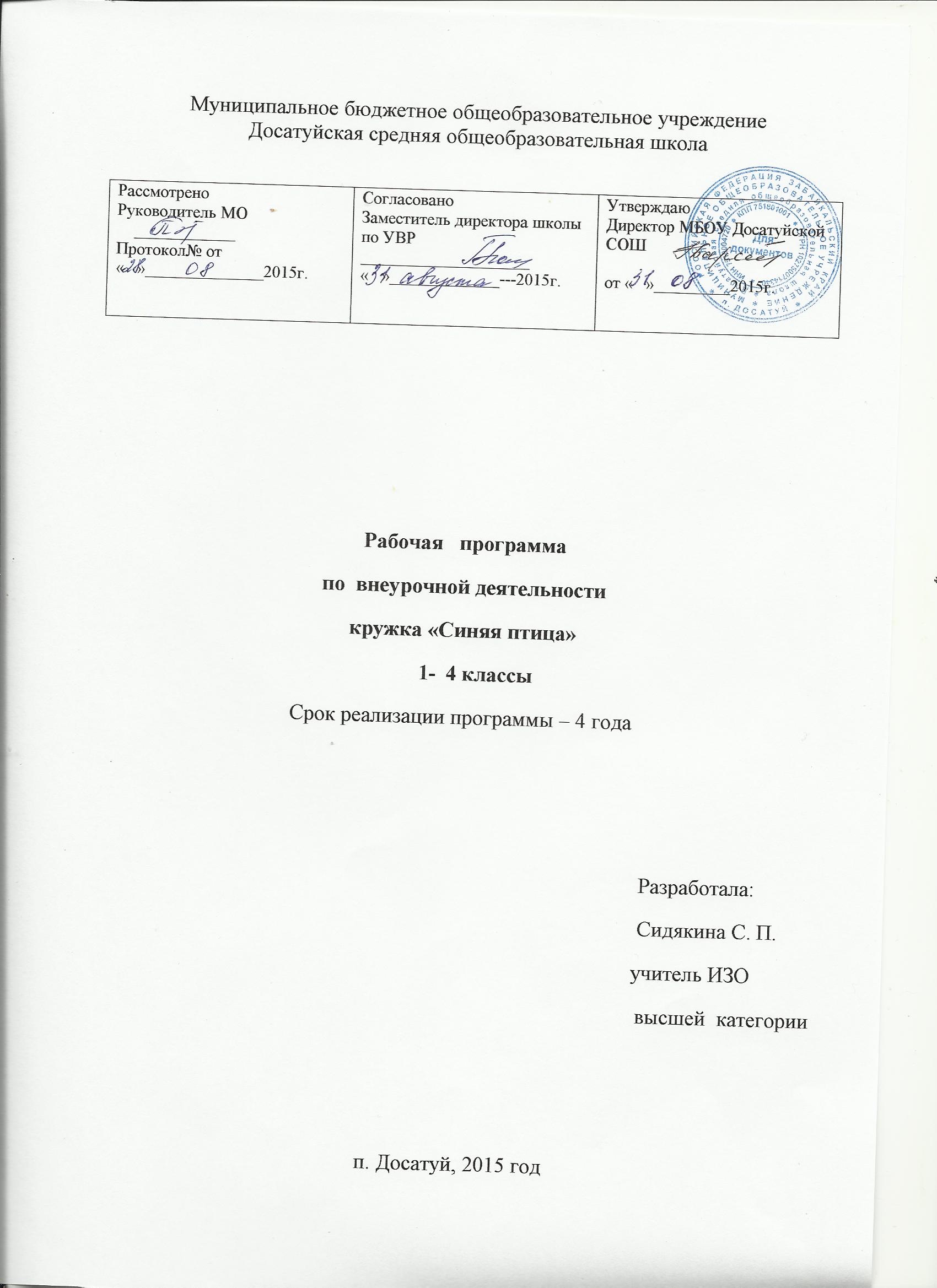       Рабочая программа внеурочной деятельности «Синяя птица» для учащихся 1-4 классов составлена на основе примерной  программы по внеурочной деятельности Федерального компонента государственного образовательного стандарта второго поколения начального и основного общего образования - «Смотрю на мир глазами художника» автор Е.И. Коротеева, Москва «Просвещение» 2015 г. Программа переработана и дополнена.Цель программы: создание условий для развития личности младшего школьника средствами искусства и получение опыта художественно-творческой деятельности.Задачи:1.Научить элементарной художественной грамоте и работе с различными художественными материалами.2.Развить творческий потенциал, воображение ребенка, навыки сотрудничества в художественной деятельности.3.Воспитать интерес к изобразительному искусству, обогатить нравственный опыт детей.На занятиях создана структура деятельности, создающая условия для творческого развития воспитанников на различных возрастных этапах и предусматривающая их дифференциацию по степени одаренности. Основные дидактические принципы программы: доступность и наглядность, последовательность и систематичность обучения и воспитания, учет возрастных и индивидуальных особенностей детей. Например, в группе первого и второго года обучения дети выполняют творческие задания, в группе третьего и четвертого года – тоже, но на более сложном творческом и техническом уровне, оттачивая свое мастерство, исправляя ошибки. Обучаясь по программе, дети проходят путь от простого к сложному, с учетом возраста к пройденному материалу на новом, более сложном творческом уровне.    Преподавание курса рассчитано на учащихся начальной школы, увлекающихся изобразительным искусством и художественно-творческой деятельностью. Важность   этого курса   подчеркивается тем, он осуществляется в рамках программы формирования художественно-творческой деятельности,   рекомендованной для внеурочной деятельности новым стандартом.Продолжительность занятий строится в начальной школе  1 час в неделю  из расчёта 34 часа в год.Практические занятия направлены на освоение языка художественной выразительности станкового искусства (живопись, графика, скульптура), а также декоративно-прикладного искусства, бумажной пластики и природного материала.   Участники программы: дети от  7  до  11 лет.   Планируемые результаты освоения программы курсаВ результате изучения курса должны быть достигнуты определенные результаты. Личностные результаты отражаются в индивидуальных качественных свойствах учащихся, которые они должны приобрести в процессе освоения учебного предмета по программе:эмоционально-ценностное отношение к природе, человеку, обществу; различать и передавать в художественно-творческой деятельности     характер, эмоциональное состояние и своё отношение средствами художественного языка;чувство гордости за культуру и искусство Родины, своего народа;уважительное отношение к культуре и искусству других народов нашей страны и мира в целом;понимание особой роли культуры и  искусства в жизни общества и каждого отдельного человека;формирование эстетических чувств, художественно-творческого мышления, наблюдательности и фантазии;формирование эстетических потребностей - потребностей в общении с искусством, природой, потребностей в творческом  отношении к окружающему миру, потребностей в самостоятельной практической творческой деятельности;овладение навыками коллективной деятельности в процессе совместной творческой работы в команде одноклассников под руководством учителя;умение сотрудничатьс товарищами в процессе совместной деятельности, соотносить свою часть работы с общим замыслом;умение обсуждать и анализировать собственную  художественную деятельность  и работу одноклассников с позиций творческих задач данной темы, с точки зрения содержания и средств его выражения.Метапредметные результаты характеризуют уровень сформированности универсальных способностей учащихся, проявляющихся в познавательной и практической творческой деятельности:умение видеть и воспринимать проявления художественной культуры в окружающей жизни;овладение умением вести диалог, распределять функции и роли в процессе выполнения коллективной творческой работы;использование средств информационных технологий для решения различных учебно-творческих задач в процессе поиска дополнительного изобразительного материала, выполнение творческих проектов отдельных упражнений по живописи, графике, моделированию и т.д.;умение планировать и грамотно осуществлять учебные действия в соответствии с поставленной задачей, находить варианты решения различных художественно-творческих задач;умение рационально строить самостоятельную творческую деятельность, умение организовать место занятий;осознанное стремление к освоению новых знаний и умений, к достижению более высоких и оригинальных творческих результатов.Предметные результаты характеризуют опыт учащихся в художественно-творческой деятельности, который приобретается и закрепляется в процессе освоения учебного предмета: знание видов художественной деятельности: изобразительной
(живопись, графика, скульптура), конструктивной (дизайн и архитектура), декоративной (народные и прикладные виды искусства);знание основных видов и жанров пространственно-визуальных искусств;понимание образной природы искусства; эстетическая оценка явлений природы, событий окружающего мира;применение художественных умений, знаний и представлений в процессе выполнения художественно-творческих работ;способность узнавать, воспринимать, описывать и эмоционально оценивать несколько великих произведений русского и мирового искусства;умение обсуждать и анализировать произведения искусства, выражая суждения о содержании, сюжетах и выразительных средствах;усвоение названий ведущих художественных музеев России и художественных музеев своего региона; умение видеть проявления визуально-пространственных искусств в окружающей жизни: в доме, на улице, в театре, на празднике;способность использовать в художественно-творческой деятельности различные художественные материалы и художественные техники;  способность передавать в художественно-творческой деятельности характер, эмоциональные состояния и свое отношение к природе, человеку, обществу;умение компоновать на плоскости листа и в объеме задуманный художественный образ;освоение умений применять в художественно - творческой  деятельности основ цветоведения, основ графической грамоты;овладение  навыками  моделирования из бумаги, лепки из пластилина, навыками изображения средствами аппликации и коллажа;умение характеризовать и эстетически оценивать разнообразие и красоту природы различных регионов нашей страны; умение рассуждать о многообразии представлений о красоте у народов мира, способности человека в самых разных природных условиях создавать свою самобытную художественную культуру; изображение в творческих работах  особенностей художественной культуры разных (знакомых по урокам) народов, передача особенностей понимания ими красоты природы, человека, народных традиций;умение узнавать и называть, к каким художественным культурам относятся предлагаемые (знакомые по урокам) произведения изобразительного искусства и традиционной культуры;способность эстетически, эмоционально воспринимать красоту городов, сохранивших исторический облик, - свидетелей нашей истории;умение  объяснятьзначение памятников и архитектурной среды древнего зодчества для современного общества;выражение в изобразительной деятельности своего отношения к архитектурным и историческим ансамблям древнерусских городов; умение приводить примерыпроизведений искусства, выражающих красоту мудрости и богатой духовной жизни, красоту внутреннего  мира человека;использовать в индивидуальной и коллективной деятельности различных художественных техник и материалов: коллажа, аппликации, бумажной пластики, пластилина, глины, природных материалов.В результате изучения курса ученик научится:Различать выразительные возможности разных художественных материалов;Анализировать выразительность произведений изобразительного искусства;Выполнять оригинальную композицию на тему урока;Использовать формат листа (квадрат, узкий, вытянутый по вертикали или горизонтали) и цветовую гамму (тёплую, холодную) в выразительных целях;Различать основные жанры пластических искусств (портрет, пейзаж, натюрморт, сказочный жанр, исторический жанр, анималистический жанр, иллюстрация и др.); понимать их специфику;Участвовать в обсуждении содержания и выразительных средств художественных произведений, переживать и понимать образную специфику произведения;Понимать общее и особенное в произведении изобразительного искусства и в художественной фотографии;Различать объекты и явления реальной жизни и их образы, выраженные в произведениях изобразительного искусства, уметь объяснять их разницу.Содержание курса1. Живопись 1 класс (6 часов)Начальное представление об основах живописи, развитие умения получать цветовое пятно, изучение основных, тёплых и холодных цветов. Контраст тёплых и холодных цветов, эмоциональное изменение цвета в зависимости от характера его насыщения белой или чёрной краской. Практическая работа: освоение приёмов получения живописного пятна. Работа идёт «от пятна», без использования палитры. Изображение пейзажей, сказочных животных и птиц, растений, трав. Проведение экскурсии. Выставка творческих работ.2 класс (6 часов)Углубление знаний об основных и составных цветах, о тёплых и холодных, о контрасте тёплых и холодных цветов. Расширение опыта получения эмоционального изменения цвета путём насыщения его ахроматической шкалой (насыщение цвета белой и чёрной краской). Осваивается способ насыщения цвета серой краской, и дети знакомятся с эмоциональной выразительностью глухих цветов.Практическая работа: изображение пейзажей, выразительных объектов природы, цветов, сказочных персонажей. Экскурсия.3 класс (6 часов)Знания учащихся расширяются получением информации о существовании дополнительных цветов. Зелёный, фиолетовый и оранжевые цвета, до этого времени известные детям как составные, теперь раскрываются и как дополнительные, поскольку дополняют, усиливают звучание своих пар.  Знакомство с живописным приёмом подмалёвок, накопление навыков насыщения цвета тёплыми и холодными цветами, а также ахроматическим рядом. Практическая работа: изображение с натуры объектов природы - цветов, веток, фантастических фигурок. 4 класс (6 часов)Развитие у детей цветового восприятия через выполнение ряда заданий на уже знакомые приёмы работы с цветовым пятном. Закрепление навыков получения цветового пятна разной степени эмоциональной выразительности, освоение цветовых контрастов. Один из основных моментов - освоение детьми знаний о тёмном пятне как пятне цветном. В связи сэтим выполнение задания на изображение цветных теней. Практическая работа: изображение сюжетных композиций, пейзажей, натюрмортов, природных объектов, сказочных персонажей. 2. Графика 1 класс (4 часа)Знакомство с выразительными средствами этого вида искусства. Выразительность линии, которую можно получить путём разного нажима на графический материал. Первичные представления о контрасте тёмного и светлого пятен, о варианте создания тонового пятна в графике; ознакомление с вариантами работы цветными карандашами и фломастерами. Практическая работа:  изображение трав, деревьев, веток, объектов природы и быта, насекомых, приёмы работы цветными карандашами и фломастерами.2 класс (4 часа)Продолжение освоения выразительности графической неразомкнутой линии, развитие динамики руки (проведение пластичных, свободных линий). Расширение представлений о контрасте толстой и тонкой линий. Продолжение освоения разного нажима на мягкий графический материал (карандаш) с целью получения тонового пятна. Кроме этого, знакомство с другими графическими материалами - углём, мелом и со спецификой работы с ними в различных сочетаниях. Знакомство с техникой рисования цветными карандашами. Закрепление представлений о значении ритма, контраста тёмного и светлого пятен в создании графического образа. Практическая работа: изображение животных и птиц, портрета человека, предметов быта. 3 класс (4часа)Расширение знаний о выразительности языка графики и об использовании  графических техник. Знакомство с техниками печати на картоне и печати «сухой кистью». Получение графических структур, работа штрихом, создание образов при одновременном использовании двух и более выразительных средств (например, толстой и тонкой линий, ритма пятна; ритма элемента и контраста тёмного и светлого пятен и т.д.). Знакомство с воздушной перспективой при изображении пейзажей с двумя – тремя планами. Практическая работа: изображение рыб, насекомых, животных, сказочных персонажей, фактуры тканей, печать «сухой» кистью.4 класс (4 часа)Знаний о языке выразительной графики, использование знакомых приёмов работы, выполнение творческих заданий на передачу перспективы, выразительности тоновых пятен, их контраста. Освоение новых графических материалов (уголь, мел в различных их сочетаниях). Работа с
цветными карандашами, решение образных задач на передачу игры света.
Закрепление способов работы в печатных техниках. Новая учебная задача -
рисование без отрыва от плоскости листа гелиевой ручкой: от начала и до конца изображения (цветов, пейзажей, деревьев, веток и т.д.) рука не отрывается от поверхности листа. Практическая работа: изображение цветов, растений, деревьев, пейзажей, натюрмортов, портретов. 3. Скульптура 1 класс (4 часа)Знакомство с выразительными возможностями мягкого материала для лепки - глиной. Получение сведений о скульптуре как трёхмерном изображении, которое располагается в пространстве и которое можно обойти со всех сторон. Практическая работа: лепка отдельных фруктов, овощей, лепка животных.
       2 класс (4часа)Развитие навыка использования основных приёмов работы (защипление, заминание, вдавливание и т.д.) пластилином. Работа с пластикой плоской формы (изображение листьев), изучение приёмов передачи в объёмной форме. Практическая работа: лепка листьев, объёмных форм (ваз).3 класс (4 часа)Изображение лежащих фигурок животных, сидящей фигуры человека. Освоение приёмов декоративного украшения плоской формы
элементами объёмных масс, приёмов продавливания карандашом, передачи фактуры (создание следов с помощью инструментов). Практическая работа: лепка лежащих животных, сидящей фигуры человека, декоративных украшений. Приёмы продавливания карандашом, передача фактуры. Выставка.4 класс (4 часа)Новые знания и навыки - работа над рельефом. Подготовительный этап по освоению рельефа: продавливание карандашом пространства пластилиновой плиты около изображения, т.е. получение двух уровней в изображении. Выполнение творческого задания на поиск образа в мятом куске мягкого пластилина с последующей доработкой образа. Практическая работа: нахождение образа в общей пластической массе. Работа над рельефом. 4. Аппликация1 класс (7 часов)Знакомство с разными техниками аппликации, а также с различными материалами, используемыми в данном виде прикладного искусства. Знакомство с техникой обрывной аппликации, в работе над которой большое значение имеет сторона, по которой обрывается бумага. В технике
«вырезанная аппликация» дети осваивают приём работы с ножницами разной величины, учатся получать плавную линию. Знакомство с другими материалами, например с засушенными цветами и травами, что будет способствовать развитию художественного вкуса, умения видеть различные оттенки цвета и фактуры. Работа с необычными материалами, например с фантиками, из которых составляются сначала простые композиции типа орнаментов и узоров, а затем более сложные тематические композиции. Практическая работа: изучение выразительности готовых цветовых эталонов; работа с засушенными цветами, листьями, травами
(создание простых композиций). Проектная деятельность «Техника вырезной аппликации». Создание тематической композиции из фантиков.2 класс (7 часов) Развитие навыка использования техник и обрывной аппликации, развитие работы с ножницами и получение симметричных форм. Особое внимание уделяется работе с готовыми цветовыми эталонами двух или трёх цветовых гамм. Практическая работа: изображение пейзажей, архитектурных сооружений, проектная деятельность «Техника вырезной аппликации».3 класс (7 часов) Продолжение освоения обрывной и вырезанной аппликаций. Выполнение работ на создание образа с помощью ритма, на передачу воздушной перспективы. Дополнительным приёмом является использование в аппликации фломастеров. Практическая работа: изображение натюрмортов, коллажей, пейзажей, отрывная мозаика.4 класс (7 часов)Знакомство школьников с новыми материалами, используемые в аппликации, например с шерстяными нитками, которыми создаётся не только контур будущего изображения, но и само цветовое пятно.
Знакомство с новым приёмом использования не только самой вырезанной формы, но и отверстия, полученной от вырезания основной фигуры.  Соединение на плоскости цветового пятна и его отверстия позволит получить новые художественные образы. Практическая работа: изображение пейзажей, предметов быта, фантастических животных и растений из засушенных листьев.5. Бумажная пластика 1 класс (7 часов)Трансформация плоского листа бумаги, освоение его возможностей: скручивание, сгибание, складывание гармошкой, надрезание, склеивание частей, а также сминание бумаги с последующим нахождением в ней нового художественного образа и целенаправленного сминания бумаги с целью получения заданного образа. Практическая работа: изображение уголка парка, отдельных предметов пышных форм, детских город, качелей, фонариков. Проектная деятельность «Изображение уголка парка», «Цветы из гофрированной бумаги»
        2 класс(7 часов)Знакомство с выразительностью силуэтного вырезания формы, при котором в создании художественного образа участвуют как вырезанный белый силуэт, так и образовавшееся после вырезания отверстие. Углубление представлений о получении объёма с помощью цветной салфетки. Практическая работа: изображение природных объектов (деревьев, кустов), отдельных фигурок.3 класс (7 часов)Закрепление навыков работы с белой и цветной бумагой, салфеткой совершенствование приёмов сминания, закручивания, надрезания. Работа над объёмной, но выполненной на плоскости из белой бумаги, цветной салфетки пластической композицией, в которой также используются различные приёмы сминания. Практическая работа: создание образов.4 класс (7 часов)Закрепление навыков работы с белой и цветной бумагой, совершенствование приёмов сминания, закручивания, надрезания бумаги. Работа над объёмной, но выполненной на плоскости из белой бумаги, цветной салфетки пластической композицией, в которой также используются различные приёмы сминания. Практическая работа: создание тематических композиций.6. Работа с природными материалами 1 класс (4 часа)В качестве природных материалов используются корни, шишки, семена, камни, мох, кусочки дёрна, обработанное водой дерево и т.д. Работа заключается в создании небольших объёмных пейзажей, в которых природные материалы выполняют функции реальных природных объектов. В композиции в качестве дополнительных объектов включаются пластилиновые формы и формы, полученные из бумаги. Практическая работа: изображение уголков природы; экскурсия; разработка проекта «Уголок природы» с использованием природного материала; конкурс творческих работ «Уголок природы».2 класс (4 часа)Разнообразие природных материалов расширяется введением в работу скорлупок грецких орехов, молодых побегов, шишек, косточек, семян и т.д. Практическая работа: изображение домиков в лесу, флота с парусами.
       3 класс (4 часа)Особенностью работы с природными материалами является использование более крупных природных форм. Например, при выборе камней отдаётся предпочтение большему их размеру, а также попытке найти в их форме образ животного или человека с дальнейшей дорисовкой найденного образа гуашью. Кроме этого, учащимся предлагается разрисовка камней, как в живописной манере, так и в декоративной. Практическая работа: декоративная роспись камней; нахождение в камнях образа с последующей дорисовкой. 4 класс (4 часа)Новые творческие задачи в работе с природным материалом - выполнение тематических заданий. Известными материалами учащиеся выполняют композиции на заданные темы на привычном куске картона или картонной крышке, а также в маленькой металлической (пластмассовой) крышке от конфет или кофе. Значительное ограничение пространства обусловит более мелкую работу, способствующую развитию более сложной моторики пальцев. Практическая работа: оформление уголков природы с включением небольшого пространства воды, различных построек.7. Организация и обсуждение выставки детских работ. (2 часа)Тематическое планированиеЛитератураАлексеева В.В. Что такое искусство/ В.В. Алексеева. – М., 2012.Алехин А.Д. Когда начинается художник. М., 2010. Горяева Н.А. Первые шаги в мире искусства / Н.А. Горяева. – М., 2014.Коротеева Е.И. Азбука аппликации / Е.И. Коротеева. –М., 2015.Коротеева Е.И. Весёлые друзья – фантики: аппликация из фантиков / Е.И. Коротеева. – М., 2013.Коротеева Е.И. Графика. Первые шаги /Е.И. Коротеева. – М., 2015.Коротеева Е.И. Живопись. Первые шаги /Е.И. Коротеева. – М., 2014.Коротеева Е.И. Изобразительное искусство: учебно – наглядное пособие для учащихся 1 – 4 классов  /Е.И. Коротеева. – М., 2014.Коротеева Е.И. Озорные подружки -  нитки: аппликация из ниток  /Е.И. Коротеева. – М., 2015.Журнал «Юный художник».Тематическое планирование  (34 часа)№Содержание программного материалаКоличество часов№Содержание программного материалаКоличество часов№Содержание программного материалаКоличество часов1Живопись62Графика43Скульптура44Аппликация75Бумажная пластика76Работа с природными материалами47Организация и обсуждение выставки детских работ2Итого34№п/пТемаСодержание деятельностиСодержание деятельностиУниверсальные учебные действияУниверсальные учебные действияДатаДатаДатаДата№п/пТемаТеоретическая часть занятия  Практическая часть занятия  Универсальные учебные действияУниверсальные учебные действияДатаДатаДатаДатаЖивопись (6 ч)Живопись (6 ч)Живопись (6 ч)Живопись (6 ч)Живопись (6 ч)Живопись (6 ч)Живопись (6 ч)Живопись (6 ч)Живопись (6 ч)Живопись (6 ч)1Введение. Экскурсия на природу «Прекрасное вокруг нас».Исследовать (наблюдать, сравнивать, сопоставлять) предметы (форма, размер, цвет, характер, детали).Экскурсия на природуЛичностные УУД:формирование интереса (мотивации) к изобразительному искусству; использование полученных умений в практической деятельности и повседневной жизни.Регулятивные УУД: организация  рабочего места под руководством учителя; определение  плана выполнения заданий; использовать в своей деятельности художественные материалы: карандаш, акварель, гуашь, бумагу, ластик, кисти.Познавательные УУД: развивать способность смыслового восприятия художественного текста; осуществлять анализ объектов, устанавливать аналогии.Коммуникативные УУД: адекватно использовать коммуникативные (речевые) средства для решения различных коммуникативных задач, овладевать диалогической формой коммуникации; задавать существенные вопросы, формулировать собственное мнение; договариваться и приходить к общему решению в совместной деятельности.Организовывать свою деятельность: подготавливать рабочее место, рационально размещать материалы и инструменты.Исследовать (наблюдать, сравнивать, сопоставлять) предметы (форма, размер, цвет, характер, детали). Уметь характеризовать предметы по этим признакам. Иметь представление о живописи и дополнительных цветах. Иметь представление о тёплых и холодных цветах. Осваивать приемы получения живописного пятна без использования палитры.Планировать последовательность выполнения  поставленной задачи под руководством  учителя.Оценивать результат деятельности, сравнивать с образцом, корректировать.Личностные УУД:формирование интереса (мотивации) к изобразительному искусству; использование полученных умений в практической деятельности и повседневной жизни.Регулятивные УУД: организация  рабочего места под руководством учителя; определение  плана выполнения заданий; использовать в своей деятельности художественные материалы: карандаш, акварель, гуашь, бумагу, ластик, кисти.Познавательные УУД: развивать способность смыслового восприятия художественного текста; осуществлять анализ объектов, устанавливать аналогии.Коммуникативные УУД: адекватно использовать коммуникативные (речевые) средства для решения различных коммуникативных задач, овладевать диалогической формой коммуникации; задавать существенные вопросы, формулировать собственное мнение; договариваться и приходить к общему решению в совместной деятельности.Организовывать свою деятельность: подготавливать рабочее место, рационально размещать материалы и инструменты.Исследовать (наблюдать, сравнивать, сопоставлять) предметы (форма, размер, цвет, характер, детали). Уметь характеризовать предметы по этим признакам. Иметь представление о живописи и дополнительных цветах. Иметь представление о тёплых и холодных цветах. Осваивать приемы получения живописного пятна без использования палитры.Планировать последовательность выполнения  поставленной задачи под руководством  учителя.Оценивать результат деятельности, сравнивать с образцом, корректировать.Личностные УУД:формирование интереса (мотивации) к изобразительному искусству; использование полученных умений в практической деятельности и повседневной жизни.Регулятивные УУД: организация  рабочего места под руководством учителя; определение  плана выполнения заданий; использовать в своей деятельности художественные материалы: карандаш, акварель, гуашь, бумагу, ластик, кисти.Познавательные УУД: развивать способность смыслового восприятия художественного текста; осуществлять анализ объектов, устанавливать аналогии.Коммуникативные УУД: адекватно использовать коммуникативные (речевые) средства для решения различных коммуникативных задач, овладевать диалогической формой коммуникации; задавать существенные вопросы, формулировать собственное мнение; договариваться и приходить к общему решению в совместной деятельности.Организовывать свою деятельность: подготавливать рабочее место, рационально размещать материалы и инструменты.Исследовать (наблюдать, сравнивать, сопоставлять) предметы (форма, размер, цвет, характер, детали). Уметь характеризовать предметы по этим признакам. Иметь представление о живописи и дополнительных цветах. Иметь представление о тёплых и холодных цветах. Осваивать приемы получения живописного пятна без использования палитры.Планировать последовательность выполнения  поставленной задачи под руководством  учителя.Оценивать результат деятельности, сравнивать с образцом, корректировать.2Рисование листьев деревьев.Изучить природное явление листопадРисование листьевЛичностные УУД:формирование интереса (мотивации) к изобразительному искусству; использование полученных умений в практической деятельности и повседневной жизни.Регулятивные УУД: организация  рабочего места под руководством учителя; определение  плана выполнения заданий; использовать в своей деятельности художественные материалы: карандаш, акварель, гуашь, бумагу, ластик, кисти.Познавательные УУД: развивать способность смыслового восприятия художественного текста; осуществлять анализ объектов, устанавливать аналогии.Коммуникативные УУД: адекватно использовать коммуникативные (речевые) средства для решения различных коммуникативных задач, овладевать диалогической формой коммуникации; задавать существенные вопросы, формулировать собственное мнение; договариваться и приходить к общему решению в совместной деятельности.Организовывать свою деятельность: подготавливать рабочее место, рационально размещать материалы и инструменты.Исследовать (наблюдать, сравнивать, сопоставлять) предметы (форма, размер, цвет, характер, детали). Уметь характеризовать предметы по этим признакам. Иметь представление о живописи и дополнительных цветах. Иметь представление о тёплых и холодных цветах. Осваивать приемы получения живописного пятна без использования палитры.Планировать последовательность выполнения  поставленной задачи под руководством  учителя.Оценивать результат деятельности, сравнивать с образцом, корректировать.Личностные УУД:формирование интереса (мотивации) к изобразительному искусству; использование полученных умений в практической деятельности и повседневной жизни.Регулятивные УУД: организация  рабочего места под руководством учителя; определение  плана выполнения заданий; использовать в своей деятельности художественные материалы: карандаш, акварель, гуашь, бумагу, ластик, кисти.Познавательные УУД: развивать способность смыслового восприятия художественного текста; осуществлять анализ объектов, устанавливать аналогии.Коммуникативные УУД: адекватно использовать коммуникативные (речевые) средства для решения различных коммуникативных задач, овладевать диалогической формой коммуникации; задавать существенные вопросы, формулировать собственное мнение; договариваться и приходить к общему решению в совместной деятельности.Организовывать свою деятельность: подготавливать рабочее место, рационально размещать материалы и инструменты.Исследовать (наблюдать, сравнивать, сопоставлять) предметы (форма, размер, цвет, характер, детали). Уметь характеризовать предметы по этим признакам. Иметь представление о живописи и дополнительных цветах. Иметь представление о тёплых и холодных цветах. Осваивать приемы получения живописного пятна без использования палитры.Планировать последовательность выполнения  поставленной задачи под руководством  учителя.Оценивать результат деятельности, сравнивать с образцом, корректировать.Личностные УУД:формирование интереса (мотивации) к изобразительному искусству; использование полученных умений в практической деятельности и повседневной жизни.Регулятивные УУД: организация  рабочего места под руководством учителя; определение  плана выполнения заданий; использовать в своей деятельности художественные материалы: карандаш, акварель, гуашь, бумагу, ластик, кисти.Познавательные УУД: развивать способность смыслового восприятия художественного текста; осуществлять анализ объектов, устанавливать аналогии.Коммуникативные УУД: адекватно использовать коммуникативные (речевые) средства для решения различных коммуникативных задач, овладевать диалогической формой коммуникации; задавать существенные вопросы, формулировать собственное мнение; договариваться и приходить к общему решению в совместной деятельности.Организовывать свою деятельность: подготавливать рабочее место, рационально размещать материалы и инструменты.Исследовать (наблюдать, сравнивать, сопоставлять) предметы (форма, размер, цвет, характер, детали). Уметь характеризовать предметы по этим признакам. Иметь представление о живописи и дополнительных цветах. Иметь представление о тёплых и холодных цветах. Осваивать приемы получения живописного пятна без использования палитры.Планировать последовательность выполнения  поставленной задачи под руководством  учителя.Оценивать результат деятельности, сравнивать с образцом, корректировать.3«Осенние деревья»Значение деревьев в жизни человека(стихи, картины, песни)Рисование дерева.Личностные УУД:формирование интереса (мотивации) к изобразительному искусству; использование полученных умений в практической деятельности и повседневной жизни.Регулятивные УУД: организация  рабочего места под руководством учителя; определение  плана выполнения заданий; использовать в своей деятельности художественные материалы: карандаш, акварель, гуашь, бумагу, ластик, кисти.Познавательные УУД: развивать способность смыслового восприятия художественного текста; осуществлять анализ объектов, устанавливать аналогии.Коммуникативные УУД: адекватно использовать коммуникативные (речевые) средства для решения различных коммуникативных задач, овладевать диалогической формой коммуникации; задавать существенные вопросы, формулировать собственное мнение; договариваться и приходить к общему решению в совместной деятельности.Организовывать свою деятельность: подготавливать рабочее место, рационально размещать материалы и инструменты.Исследовать (наблюдать, сравнивать, сопоставлять) предметы (форма, размер, цвет, характер, детали). Уметь характеризовать предметы по этим признакам. Иметь представление о живописи и дополнительных цветах. Иметь представление о тёплых и холодных цветах. Осваивать приемы получения живописного пятна без использования палитры.Планировать последовательность выполнения  поставленной задачи под руководством  учителя.Оценивать результат деятельности, сравнивать с образцом, корректировать.Личностные УУД:формирование интереса (мотивации) к изобразительному искусству; использование полученных умений в практической деятельности и повседневной жизни.Регулятивные УУД: организация  рабочего места под руководством учителя; определение  плана выполнения заданий; использовать в своей деятельности художественные материалы: карандаш, акварель, гуашь, бумагу, ластик, кисти.Познавательные УУД: развивать способность смыслового восприятия художественного текста; осуществлять анализ объектов, устанавливать аналогии.Коммуникативные УУД: адекватно использовать коммуникативные (речевые) средства для решения различных коммуникативных задач, овладевать диалогической формой коммуникации; задавать существенные вопросы, формулировать собственное мнение; договариваться и приходить к общему решению в совместной деятельности.Организовывать свою деятельность: подготавливать рабочее место, рационально размещать материалы и инструменты.Исследовать (наблюдать, сравнивать, сопоставлять) предметы (форма, размер, цвет, характер, детали). Уметь характеризовать предметы по этим признакам. Иметь представление о живописи и дополнительных цветах. Иметь представление о тёплых и холодных цветах. Осваивать приемы получения живописного пятна без использования палитры.Планировать последовательность выполнения  поставленной задачи под руководством  учителя.Оценивать результат деятельности, сравнивать с образцом, корректировать.Личностные УУД:формирование интереса (мотивации) к изобразительному искусству; использование полученных умений в практической деятельности и повседневной жизни.Регулятивные УУД: организация  рабочего места под руководством учителя; определение  плана выполнения заданий; использовать в своей деятельности художественные материалы: карандаш, акварель, гуашь, бумагу, ластик, кисти.Познавательные УУД: развивать способность смыслового восприятия художественного текста; осуществлять анализ объектов, устанавливать аналогии.Коммуникативные УУД: адекватно использовать коммуникативные (речевые) средства для решения различных коммуникативных задач, овладевать диалогической формой коммуникации; задавать существенные вопросы, формулировать собственное мнение; договариваться и приходить к общему решению в совместной деятельности.Организовывать свою деятельность: подготавливать рабочее место, рационально размещать материалы и инструменты.Исследовать (наблюдать, сравнивать, сопоставлять) предметы (форма, размер, цвет, характер, детали). Уметь характеризовать предметы по этим признакам. Иметь представление о живописи и дополнительных цветах. Иметь представление о тёплых и холодных цветах. Осваивать приемы получения живописного пятна без использования палитры.Планировать последовательность выполнения  поставленной задачи под руководством  учителя.Оценивать результат деятельности, сравнивать с образцом, корректировать.4«Цветы на школьной клумбе»Роль цветов в создании настроения человека.Рисование цветов, осваивание приемов получения живописного пятна. Составление сиреневого цвета. Личностные УУД:формирование интереса (мотивации) к изобразительному искусству; использование полученных умений в практической деятельности и повседневной жизни.Регулятивные УУД: организация  рабочего места под руководством учителя; определение  плана выполнения заданий; использовать в своей деятельности художественные материалы: карандаш, акварель, гуашь, бумагу, ластик, кисти.Познавательные УУД: развивать способность смыслового восприятия художественного текста; осуществлять анализ объектов, устанавливать аналогии.Коммуникативные УУД: адекватно использовать коммуникативные (речевые) средства для решения различных коммуникативных задач, овладевать диалогической формой коммуникации; задавать существенные вопросы, формулировать собственное мнение; договариваться и приходить к общему решению в совместной деятельности.Организовывать свою деятельность: подготавливать рабочее место, рационально размещать материалы и инструменты.Исследовать (наблюдать, сравнивать, сопоставлять) предметы (форма, размер, цвет, характер, детали). Уметь характеризовать предметы по этим признакам. Иметь представление о живописи и дополнительных цветах. Иметь представление о тёплых и холодных цветах. Осваивать приемы получения живописного пятна без использования палитры.Планировать последовательность выполнения  поставленной задачи под руководством  учителя.Оценивать результат деятельности, сравнивать с образцом, корректировать.Личностные УУД:формирование интереса (мотивации) к изобразительному искусству; использование полученных умений в практической деятельности и повседневной жизни.Регулятивные УУД: организация  рабочего места под руководством учителя; определение  плана выполнения заданий; использовать в своей деятельности художественные материалы: карандаш, акварель, гуашь, бумагу, ластик, кисти.Познавательные УУД: развивать способность смыслового восприятия художественного текста; осуществлять анализ объектов, устанавливать аналогии.Коммуникативные УУД: адекватно использовать коммуникативные (речевые) средства для решения различных коммуникативных задач, овладевать диалогической формой коммуникации; задавать существенные вопросы, формулировать собственное мнение; договариваться и приходить к общему решению в совместной деятельности.Организовывать свою деятельность: подготавливать рабочее место, рационально размещать материалы и инструменты.Исследовать (наблюдать, сравнивать, сопоставлять) предметы (форма, размер, цвет, характер, детали). Уметь характеризовать предметы по этим признакам. Иметь представление о живописи и дополнительных цветах. Иметь представление о тёплых и холодных цветах. Осваивать приемы получения живописного пятна без использования палитры.Планировать последовательность выполнения  поставленной задачи под руководством  учителя.Оценивать результат деятельности, сравнивать с образцом, корректировать.Личностные УУД:формирование интереса (мотивации) к изобразительному искусству; использование полученных умений в практической деятельности и повседневной жизни.Регулятивные УУД: организация  рабочего места под руководством учителя; определение  плана выполнения заданий; использовать в своей деятельности художественные материалы: карандаш, акварель, гуашь, бумагу, ластик, кисти.Познавательные УУД: развивать способность смыслового восприятия художественного текста; осуществлять анализ объектов, устанавливать аналогии.Коммуникативные УУД: адекватно использовать коммуникативные (речевые) средства для решения различных коммуникативных задач, овладевать диалогической формой коммуникации; задавать существенные вопросы, формулировать собственное мнение; договариваться и приходить к общему решению в совместной деятельности.Организовывать свою деятельность: подготавливать рабочее место, рационально размещать материалы и инструменты.Исследовать (наблюдать, сравнивать, сопоставлять) предметы (форма, размер, цвет, характер, детали). Уметь характеризовать предметы по этим признакам. Иметь представление о живописи и дополнительных цветах. Иметь представление о тёплых и холодных цветах. Осваивать приемы получения живописного пятна без использования палитры.Планировать последовательность выполнения  поставленной задачи под руководством  учителя.Оценивать результат деятельности, сравнивать с образцом, корректировать.5«Пейзажи осени в перспективе»Знакомство с выдающимися произведениями русского и мирового изобразительного искусства.Рисование пейзажа в перспективеЛичностные УУД:формирование интереса (мотивации) к изобразительному искусству; использование полученных умений в практической деятельности и повседневной жизни.Регулятивные УУД: организация  рабочего места под руководством учителя; определение  плана выполнения заданий; использовать в своей деятельности художественные материалы: карандаш, акварель, гуашь, бумагу, ластик, кисти.Познавательные УУД: развивать способность смыслового восприятия художественного текста; осуществлять анализ объектов, устанавливать аналогии.Коммуникативные УУД: адекватно использовать коммуникативные (речевые) средства для решения различных коммуникативных задач, овладевать диалогической формой коммуникации; задавать существенные вопросы, формулировать собственное мнение; договариваться и приходить к общему решению в совместной деятельности.Организовывать свою деятельность: подготавливать рабочее место, рационально размещать материалы и инструменты.Исследовать (наблюдать, сравнивать, сопоставлять) предметы (форма, размер, цвет, характер, детали). Уметь характеризовать предметы по этим признакам. Иметь представление о живописи и дополнительных цветах. Иметь представление о тёплых и холодных цветах. Осваивать приемы получения живописного пятна без использования палитры.Планировать последовательность выполнения  поставленной задачи под руководством  учителя.Оценивать результат деятельности, сравнивать с образцом, корректировать.Личностные УУД:формирование интереса (мотивации) к изобразительному искусству; использование полученных умений в практической деятельности и повседневной жизни.Регулятивные УУД: организация  рабочего места под руководством учителя; определение  плана выполнения заданий; использовать в своей деятельности художественные материалы: карандаш, акварель, гуашь, бумагу, ластик, кисти.Познавательные УУД: развивать способность смыслового восприятия художественного текста; осуществлять анализ объектов, устанавливать аналогии.Коммуникативные УУД: адекватно использовать коммуникативные (речевые) средства для решения различных коммуникативных задач, овладевать диалогической формой коммуникации; задавать существенные вопросы, формулировать собственное мнение; договариваться и приходить к общему решению в совместной деятельности.Организовывать свою деятельность: подготавливать рабочее место, рационально размещать материалы и инструменты.Исследовать (наблюдать, сравнивать, сопоставлять) предметы (форма, размер, цвет, характер, детали). Уметь характеризовать предметы по этим признакам. Иметь представление о живописи и дополнительных цветах. Иметь представление о тёплых и холодных цветах. Осваивать приемы получения живописного пятна без использования палитры.Планировать последовательность выполнения  поставленной задачи под руководством  учителя.Оценивать результат деятельности, сравнивать с образцом, корректировать.Личностные УУД:формирование интереса (мотивации) к изобразительному искусству; использование полученных умений в практической деятельности и повседневной жизни.Регулятивные УУД: организация  рабочего места под руководством учителя; определение  плана выполнения заданий; использовать в своей деятельности художественные материалы: карандаш, акварель, гуашь, бумагу, ластик, кисти.Познавательные УУД: развивать способность смыслового восприятия художественного текста; осуществлять анализ объектов, устанавливать аналогии.Коммуникативные УУД: адекватно использовать коммуникативные (речевые) средства для решения различных коммуникативных задач, овладевать диалогической формой коммуникации; задавать существенные вопросы, формулировать собственное мнение; договариваться и приходить к общему решению в совместной деятельности.Организовывать свою деятельность: подготавливать рабочее место, рационально размещать материалы и инструменты.Исследовать (наблюдать, сравнивать, сопоставлять) предметы (форма, размер, цвет, характер, детали). Уметь характеризовать предметы по этим признакам. Иметь представление о живописи и дополнительных цветах. Иметь представление о тёплых и холодных цветах. Осваивать приемы получения живописного пятна без использования палитры.Планировать последовательность выполнения  поставленной задачи под руководством  учителя.Оценивать результат деятельности, сравнивать с образцом, корректировать.6Монотипия. «Веселые кляксы»Закрепление навыков получения цветового пятна разной степени эмоциональной выразительности, освоение цветовых контрастов. В рисунке передавать при помощи пятна сказочный персонажЛичностные УУД:формирование интереса (мотивации) к изобразительному искусству; использование полученных умений в практической деятельности и повседневной жизни.Регулятивные УУД: организация  рабочего места под руководством учителя; определение  плана выполнения заданий; использовать в своей деятельности художественные материалы: карандаш, акварель, гуашь, бумагу, ластик, кисти.Познавательные УУД: развивать способность смыслового восприятия художественного текста; осуществлять анализ объектов, устанавливать аналогии.Коммуникативные УУД: адекватно использовать коммуникативные (речевые) средства для решения различных коммуникативных задач, овладевать диалогической формой коммуникации; задавать существенные вопросы, формулировать собственное мнение; договариваться и приходить к общему решению в совместной деятельности.Организовывать свою деятельность: подготавливать рабочее место, рационально размещать материалы и инструменты.Исследовать (наблюдать, сравнивать, сопоставлять) предметы (форма, размер, цвет, характер, детали). Уметь характеризовать предметы по этим признакам. Иметь представление о живописи и дополнительных цветах. Иметь представление о тёплых и холодных цветах. Осваивать приемы получения живописного пятна без использования палитры.Планировать последовательность выполнения  поставленной задачи под руководством  учителя.Оценивать результат деятельности, сравнивать с образцом, корректировать.Личностные УУД:формирование интереса (мотивации) к изобразительному искусству; использование полученных умений в практической деятельности и повседневной жизни.Регулятивные УУД: организация  рабочего места под руководством учителя; определение  плана выполнения заданий; использовать в своей деятельности художественные материалы: карандаш, акварель, гуашь, бумагу, ластик, кисти.Познавательные УУД: развивать способность смыслового восприятия художественного текста; осуществлять анализ объектов, устанавливать аналогии.Коммуникативные УУД: адекватно использовать коммуникативные (речевые) средства для решения различных коммуникативных задач, овладевать диалогической формой коммуникации; задавать существенные вопросы, формулировать собственное мнение; договариваться и приходить к общему решению в совместной деятельности.Организовывать свою деятельность: подготавливать рабочее место, рационально размещать материалы и инструменты.Исследовать (наблюдать, сравнивать, сопоставлять) предметы (форма, размер, цвет, характер, детали). Уметь характеризовать предметы по этим признакам. Иметь представление о живописи и дополнительных цветах. Иметь представление о тёплых и холодных цветах. Осваивать приемы получения живописного пятна без использования палитры.Планировать последовательность выполнения  поставленной задачи под руководством  учителя.Оценивать результат деятельности, сравнивать с образцом, корректировать.Личностные УУД:формирование интереса (мотивации) к изобразительному искусству; использование полученных умений в практической деятельности и повседневной жизни.Регулятивные УУД: организация  рабочего места под руководством учителя; определение  плана выполнения заданий; использовать в своей деятельности художественные материалы: карандаш, акварель, гуашь, бумагу, ластик, кисти.Познавательные УУД: развивать способность смыслового восприятия художественного текста; осуществлять анализ объектов, устанавливать аналогии.Коммуникативные УУД: адекватно использовать коммуникативные (речевые) средства для решения различных коммуникативных задач, овладевать диалогической формой коммуникации; задавать существенные вопросы, формулировать собственное мнение; договариваться и приходить к общему решению в совместной деятельности.Организовывать свою деятельность: подготавливать рабочее место, рационально размещать материалы и инструменты.Исследовать (наблюдать, сравнивать, сопоставлять) предметы (форма, размер, цвет, характер, детали). Уметь характеризовать предметы по этим признакам. Иметь представление о живописи и дополнительных цветах. Иметь представление о тёплых и холодных цветах. Осваивать приемы получения живописного пятна без использования палитры.Планировать последовательность выполнения  поставленной задачи под руководством  учителя.Оценивать результат деятельности, сравнивать с образцом, корректировать.Графика (4ч)Графика (4ч)Графика (4ч)Графика (4ч)Графика (4ч)Графика (4ч)Графика (4ч)Графика (4ч)Графика (4ч)Графика (4ч)7«Осенние травинки на полянке»Знакомство с выразительными средствами  графики. Выразительность линии, которую можно получить путём разного нажима на графический материал.Рисование прямых, кривых (плоских, пространственных линий). Освоение новых графических материалов (уголь, мел в различных их сочетаниях).Личностные УУД:  умение использовать образный язык изобразительного искусства: цвет, линию, ритм, композицию, объем; адекватно воспринимать оценку учителя.Регулятивные УУД:  организовывать свое рабочее место под руководством учителя; осуществлять контроль в форме сличения своей работы с заданным эталоном; вносить необходимые дополнения, исправления в свою работу, если она расходится с эталоном (образцом).Познавательные УУД:  осуществлять поиск необходимой информации для выполнения учебных заданий; группировать, классифицировать предметы, объекты на основе существенных признаков, по заданным критериям.Коммуникативные УУД: вступать в  диалог (отвечать на вопросы, задавать вопросы, уточнять непонятное); сотрудничать с товарищами при выполнении заданий в паре: устанавливать и соблюдать очерёдность действий, корректно сообщать товарищу об ошибках.Организовывать свою деятельность: подготавливать рабочее место, рационально размещать материалы и инструменты.Исследовать (наблюдать, сравнивать, сопоставлять)  иллюстрации,  зачем и какими изобразительными средствами пользуются художники для решения своих задач. Использовать разные типы линий, контраст темного и светлого пятен. Планировать последовательность практических действий для реализации замысла. Оценивать результат деятельности, сравнивать с образцом, корректировать при необходимости.8Безотрывное рисование жуков и бабочекИспользованиеразличных кривых линий в графике Рисование без отрыва от плоскости листа гелиевой ручкой: от начала и до конца изображения (цветов, пейзажей, деревьев, веток и т.д.) рука не отрывается от поверхности листа. Продолжение освоения выразительности графической неразомкнутой линии, развитие динамики руки (проведение пластичных, свободных линий).Личностные УУД:  умение использовать образный язык изобразительного искусства: цвет, линию, ритм, композицию, объем; адекватно воспринимать оценку учителя.Регулятивные УУД:  организовывать свое рабочее место под руководством учителя; осуществлять контроль в форме сличения своей работы с заданным эталоном; вносить необходимые дополнения, исправления в свою работу, если она расходится с эталоном (образцом).Познавательные УУД:  осуществлять поиск необходимой информации для выполнения учебных заданий; группировать, классифицировать предметы, объекты на основе существенных признаков, по заданным критериям.Коммуникативные УУД: вступать в  диалог (отвечать на вопросы, задавать вопросы, уточнять непонятное); сотрудничать с товарищами при выполнении заданий в паре: устанавливать и соблюдать очерёдность действий, корректно сообщать товарищу об ошибках.Организовывать свою деятельность: подготавливать рабочее место, рационально размещать материалы и инструменты.Исследовать (наблюдать, сравнивать, сопоставлять)  иллюстрации,  зачем и какими изобразительными средствами пользуются художники для решения своих задач. Использовать разные типы линий, контраст темного и светлого пятен. Планировать последовательность практических действий для реализации замысла. Оценивать результат деятельности, сравнивать с образцом, корректировать при необходимости.9Вид графики. ГравюраИспользовать разные типы линий, контраст темного и светлого пятен. Иметь представление о тёплых и холодных цветах. Осваивать приемы получения живописного пятна без использования палитры.Рисование поздней осени чёрной краской на белом фоне, белой краской на чёрном фоне.Личностные УУД:  умение использовать образный язык изобразительного искусства: цвет, линию, ритм, композицию, объем; адекватно воспринимать оценку учителя.Регулятивные УУД:  организовывать свое рабочее место под руководством учителя; осуществлять контроль в форме сличения своей работы с заданным эталоном; вносить необходимые дополнения, исправления в свою работу, если она расходится с эталоном (образцом).Познавательные УУД:  осуществлять поиск необходимой информации для выполнения учебных заданий; группировать, классифицировать предметы, объекты на основе существенных признаков, по заданным критериям.Коммуникативные УУД: вступать в  диалог (отвечать на вопросы, задавать вопросы, уточнять непонятное); сотрудничать с товарищами при выполнении заданий в паре: устанавливать и соблюдать очерёдность действий, корректно сообщать товарищу об ошибках.Организовывать свою деятельность: подготавливать рабочее место, рационально размещать материалы и инструменты.Исследовать (наблюдать, сравнивать, сопоставлять)  иллюстрации,  зачем и какими изобразительными средствами пользуются художники для решения своих задач. Использовать разные типы линий, контраст темного и светлого пятен. Планировать последовательность практических действий для реализации замысла. Оценивать результат деятельности, сравнивать с образцом, корректировать при необходимости.10Штрихи и линии. «Аист»Знакомство с выразительными средствами графики. Использованиеразличных линий и штрихов.Получение графических структур, работа штрихом, линией, создание образов при одновременном их использовании Личностные УУД:  умение использовать образный язык изобразительного искусства: цвет, линию, ритм, композицию, объем; адекватно воспринимать оценку учителя.Регулятивные УУД:  организовывать свое рабочее место под руководством учителя; осуществлять контроль в форме сличения своей работы с заданным эталоном; вносить необходимые дополнения, исправления в свою работу, если она расходится с эталоном (образцом).Познавательные УУД:  осуществлять поиск необходимой информации для выполнения учебных заданий; группировать, классифицировать предметы, объекты на основе существенных признаков, по заданным критериям.Коммуникативные УУД: вступать в  диалог (отвечать на вопросы, задавать вопросы, уточнять непонятное); сотрудничать с товарищами при выполнении заданий в паре: устанавливать и соблюдать очерёдность действий, корректно сообщать товарищу об ошибках.Организовывать свою деятельность: подготавливать рабочее место, рационально размещать материалы и инструменты.Исследовать (наблюдать, сравнивать, сопоставлять)  иллюстрации,  зачем и какими изобразительными средствами пользуются художники для решения своих задач. Использовать разные типы линий, контраст темного и светлого пятен. Планировать последовательность практических действий для реализации замысла. Оценивать результат деятельности, сравнивать с образцом, корректировать при необходимости.Скульптура (4 ч)Скульптура (4 ч)Скульптура (4 ч)Скульптура (4 ч)Скульптура (4 ч)Скульптура (4 ч)Скульптура (4 ч)Скульптура (4 ч)Скульптура (4 ч)Скульптура (4 ч)11Лепка сидящей фигуры человекаИзображение сидящей фигуры человека. Развитие навыка использования основных приёмов работы (защипление, заминание, вдавливание) пластилином, изучение приёмов передачи в объёмной форме. Лепка сидящей фигуры человека. Приёмы продавливания карандашом, передача фактуры. Личностные УУД: формирование интереса к выполнению поделок из пластилина; осмысление собственной деятельности.Регулятивные УУД:Развитие навыка использования основных приёмов работы (защипление, заминание, вдавливание) пластилином, изучение приёмов передачи в объёмной форме; освоение организации рабочего места для работы с пластилином; умение осуществлять действие по образцу;  действовать по плану.Познавательные УУД: выделять существенную информацию при работе с пластилином, умение осуществлять анализ изделия под руководством учителя.Коммуникативные УУД:выслушивать и слышать учителя, одноклассников;развитие способности к совместному обсуждению заявленных вопросов способность формулировать вопросы.Организовывать свою деятельность: подготавливать рабочее место, рационально размещать материалы и инструменты, соблюдать приемы безопасного и рационального труда.   Исследовать (наблюдать, сравнивать, сопоставлять)  свойства пластичных материалов. Осваивать  способы  и правила  работы с пластичными материалами,   приемы работы с пластилином (скатывание, сплющивание, вытягивание).  Подбирать  материал для выполнения изделия. Анализировать изделие.Планировать последовательность выполнения  поставленной задачи под руководством  учителя. Корректировать  и оценивать выполняемое изделие. 12«Корзинка с грибами». ЛепкаИсследовать (наблюдать, сравнивать, сопоставлять)  свойства пластичных материалов. Осваивать  способы  и правила  работы с пластичными материалами,   приемы работы с пластилиномЛепка предметов объемной формыЛичностные УУД: формирование интереса к выполнению поделок из пластилина; осмысление собственной деятельности.Регулятивные УУД:Развитие навыка использования основных приёмов работы (защипление, заминание, вдавливание) пластилином, изучение приёмов передачи в объёмной форме; освоение организации рабочего места для работы с пластилином; умение осуществлять действие по образцу;  действовать по плану.Познавательные УУД: выделять существенную информацию при работе с пластилином, умение осуществлять анализ изделия под руководством учителя.Коммуникативные УУД:выслушивать и слышать учителя, одноклассников;развитие способности к совместному обсуждению заявленных вопросов способность формулировать вопросы.Организовывать свою деятельность: подготавливать рабочее место, рационально размещать материалы и инструменты, соблюдать приемы безопасного и рационального труда.   Исследовать (наблюдать, сравнивать, сопоставлять)  свойства пластичных материалов. Осваивать  способы  и правила  работы с пластичными материалами,   приемы работы с пластилином (скатывание, сплющивание, вытягивание).  Подбирать  материал для выполнения изделия. Анализировать изделие.Планировать последовательность выполнения  поставленной задачи под руководством  учителя. Корректировать  и оценивать выполняемое изделие. 13Лепка фигуры животного в движенииИсследовать (наблюдать, сравнивать, сопоставлять)  свойства пластичных материалов. Изображение фигурок животных.Лепка фигуры животного в объёмеЛичностные УУД: формирование интереса к выполнению поделок из пластилина; осмысление собственной деятельности.Регулятивные УУД:Развитие навыка использования основных приёмов работы (защипление, заминание, вдавливание) пластилином, изучение приёмов передачи в объёмной форме; освоение организации рабочего места для работы с пластилином; умение осуществлять действие по образцу;  действовать по плану.Познавательные УУД: выделять существенную информацию при работе с пластилином, умение осуществлять анализ изделия под руководством учителя.Коммуникативные УУД:выслушивать и слышать учителя, одноклассников;развитие способности к совместному обсуждению заявленных вопросов способность формулировать вопросы.Организовывать свою деятельность: подготавливать рабочее место, рационально размещать материалы и инструменты, соблюдать приемы безопасного и рационального труда.   Исследовать (наблюдать, сравнивать, сопоставлять)  свойства пластичных материалов. Осваивать  способы  и правила  работы с пластичными материалами,   приемы работы с пластилином (скатывание, сплющивание, вытягивание).  Подбирать  материал для выполнения изделия. Анализировать изделие.Планировать последовательность выполнения  поставленной задачи под руководством  учителя. Корректировать  и оценивать выполняемое изделие. 14«Чудо-дерево». Рельеф. Новые знания и навыки - работа над рельефом. Получение двух уровней в изображении. Освоение приёмов декоративного украшения плоской формы
элементами объёмных масс, приёмов продавливания карандашом, передачи фактуры (создание следов с помощью инструментов). Выполнение творческого задания на поиск образа в мятом куске мягкого пластилина с последующей доработкой образа.Личностные УУД: формирование интереса к выполнению поделок из пластилина; осмысление собственной деятельности.Регулятивные УУД:Развитие навыка использования основных приёмов работы (защипление, заминание, вдавливание) пластилином, изучение приёмов передачи в объёмной форме; освоение организации рабочего места для работы с пластилином; умение осуществлять действие по образцу;  действовать по плану.Познавательные УУД: выделять существенную информацию при работе с пластилином, умение осуществлять анализ изделия под руководством учителя.Коммуникативные УУД:выслушивать и слышать учителя, одноклассников;развитие способности к совместному обсуждению заявленных вопросов способность формулировать вопросы.Организовывать свою деятельность: подготавливать рабочее место, рационально размещать материалы и инструменты, соблюдать приемы безопасного и рационального труда.   Исследовать (наблюдать, сравнивать, сопоставлять)  свойства пластичных материалов. Осваивать  способы  и правила  работы с пластичными материалами,   приемы работы с пластилином (скатывание, сплющивание, вытягивание).  Подбирать  материал для выполнения изделия. Анализировать изделие.Планировать последовательность выполнения  поставленной задачи под руководством  учителя. Корректировать  и оценивать выполняемое изделие. Аппликация (7 ч)Аппликация (7 ч)Аппликация (7 ч)Аппликация (7 ч)Аппликация (7 ч)Аппликация (7 ч)Аппликация (7 ч)Аппликация (7 ч)Аппликация (7 ч)Аппликация (7 ч)15«Зима». Обрывная аппликацияИсследовать, наблюдать, сравнивать, сопоставлять  свойства бумаги   (состав, цвет, прочность);  определять виды бумаги  по цвету и толщине. Развитие навыка использования техники обрывной аппликации (надрывать, обрывать). Выполнения аппликации   «Зима» (технология выполнения обрывной аппликации). Личностные УУД:  учебно-познавательный интерес к новому учебному материалу способам решения новой задачи.Регулятивные УУД:организация рабочего места для работы с бумагой, клеем, ножницами; навык работы с ножницами; соблюдение правил безопасной работы;освоение видов аппликации: обрывная, вырезанная, симметричная; организовывать свою деятельность: постановка цели, составление плана, выполнение учебной задачи  по образцу; проведение самооценки.Познавательные УУД: устанавливать аналогии; владеть рядом общих приемов решения задач.Коммуникативные УУД:уметь взаимодействовать с учителем и коллективом: слушать собеседника, излагать свое мнение, уметь договариваться; осуществлять взаимопомощь и взаимоконтроль.Организовывать свою деятельность: подготавливать рабочее место, рационально размещать материалы и инструменты, соблюдать приемы безопасного и рационального труда.   Исследовать, наблюдать, сравнивать, сопоставлять  свойства бумаги   (состав, цвет, прочность);  определять виды бумаги  по цвету и толщине.   Осваивать приемы работы с бумагой (отрезать, надрезать, складывать, проглаживать, надрывать, обрывать, вырезать), правила работы с ножницами, разметки деталей по шаблону, правила соединения деталей  изделия при помощи клея.Планировать последовательность практических действий для реализации замысла, поставленной задачи. Отбирать наиболее эффективные способы решения конструкторско-технологических и декоративно-художественных задач в зависимости от конкретных условий.Оценивать результат деятельности, корректировать при необходимости его конструкцию.16«Замок Снежной королевы».Симметричная аппликация.Развитие навыка использования техники симметричной аппликацииВыполнения аппликации   «Замок Снежной королевы» (технология выполнения симметричной аппликации). Личностные УУД:  учебно-познавательный интерес к новому учебному материалу способам решения новой задачи.Регулятивные УУД:организация рабочего места для работы с бумагой, клеем, ножницами; навык работы с ножницами; соблюдение правил безопасной работы;освоение видов аппликации: обрывная, вырезанная, симметричная; организовывать свою деятельность: постановка цели, составление плана, выполнение учебной задачи  по образцу; проведение самооценки.Познавательные УУД: устанавливать аналогии; владеть рядом общих приемов решения задач.Коммуникативные УУД:уметь взаимодействовать с учителем и коллективом: слушать собеседника, излагать свое мнение, уметь договариваться; осуществлять взаимопомощь и взаимоконтроль.Организовывать свою деятельность: подготавливать рабочее место, рационально размещать материалы и инструменты, соблюдать приемы безопасного и рационального труда.   Исследовать, наблюдать, сравнивать, сопоставлять  свойства бумаги   (состав, цвет, прочность);  определять виды бумаги  по цвету и толщине.   Осваивать приемы работы с бумагой (отрезать, надрезать, складывать, проглаживать, надрывать, обрывать, вырезать), правила работы с ножницами, разметки деталей по шаблону, правила соединения деталей  изделия при помощи клея.Планировать последовательность практических действий для реализации замысла, поставленной задачи. Отбирать наиболее эффективные способы решения конструкторско-технологических и декоративно-художественных задач в зависимости от конкретных условий.Оценивать результат деятельности, корректировать при необходимости его конструкцию.17«Мультгерой». Аппликация из нитокЗнакомство с шерстяными нитками, которыми создаётся контур будущего изображения и само цветовое пятно.
Прием использования вырезанной формы  и отверстия, полученного от вырезания основной фигуры.  Соединение на плоскости цветового пятна и его отверстия позволит получить новые художественные образы. Выполнение творческой работы  на тему: «Мультгерой»Личностные УУД:  учебно-познавательный интерес к новому учебному материалу способам решения новой задачи.Регулятивные УУД:организация рабочего места для работы с бумагой, клеем, ножницами; навык работы с ножницами; соблюдение правил безопасной работы;освоение видов аппликации: обрывная, вырезанная, симметричная; организовывать свою деятельность: постановка цели, составление плана, выполнение учебной задачи  по образцу; проведение самооценки.Познавательные УУД: устанавливать аналогии; владеть рядом общих приемов решения задач.Коммуникативные УУД:уметь взаимодействовать с учителем и коллективом: слушать собеседника, излагать свое мнение, уметь договариваться; осуществлять взаимопомощь и взаимоконтроль.Организовывать свою деятельность: подготавливать рабочее место, рационально размещать материалы и инструменты, соблюдать приемы безопасного и рационального труда.   Исследовать, наблюдать, сравнивать, сопоставлять  свойства бумаги   (состав, цвет, прочность);  определять виды бумаги  по цвету и толщине.   Осваивать приемы работы с бумагой (отрезать, надрезать, складывать, проглаживать, надрывать, обрывать, вырезать), правила работы с ножницами, разметки деталей по шаблону, правила соединения деталей  изделия при помощи клея.Планировать последовательность практических действий для реализации замысла, поставленной задачи. Отбирать наиболее эффективные способы решения конструкторско-технологических и декоративно-художественных задач в зависимости от конкретных условий.Оценивать результат деятельности, корректировать при необходимости его конструкцию.18Открытка-аппликацияЗнакомство с новыми материалами, используемые в аппликации (ватные комочки) для получения художественного образа.Изготовление открытки-аппликации  из ватных комочков «Котенок»  Личностные УУД:  учебно-познавательный интерес к новому учебному материалу способам решения новой задачи.Регулятивные УУД:организация рабочего места для работы с бумагой, клеем, ножницами; навык работы с ножницами; соблюдение правил безопасной работы;освоение видов аппликации: обрывная, вырезанная, симметричная; организовывать свою деятельность: постановка цели, составление плана, выполнение учебной задачи  по образцу; проведение самооценки.Познавательные УУД: устанавливать аналогии; владеть рядом общих приемов решения задач.Коммуникативные УУД:уметь взаимодействовать с учителем и коллективом: слушать собеседника, излагать свое мнение, уметь договариваться; осуществлять взаимопомощь и взаимоконтроль.Организовывать свою деятельность: подготавливать рабочее место, рационально размещать материалы и инструменты, соблюдать приемы безопасного и рационального труда.   Исследовать, наблюдать, сравнивать, сопоставлять  свойства бумаги   (состав, цвет, прочность);  определять виды бумаги  по цвету и толщине.   Осваивать приемы работы с бумагой (отрезать, надрезать, складывать, проглаживать, надрывать, обрывать, вырезать), правила работы с ножницами, разметки деталей по шаблону, правила соединения деталей  изделия при помощи клея.Планировать последовательность практических действий для реализации замысла, поставленной задачи. Отбирать наиболее эффективные способы решения конструкторско-технологических и декоративно-художественных задач в зависимости от конкретных условий.Оценивать результат деятельности, корректировать при необходимости его конструкцию.19Аппликация из цветного гофрированного картона. Двухуровневая аппликацияВыполнение работ на создание образа с помощью ритма, на передачу воздушной перспективы.Выполнение творческой работы  аппликация «Моя родная улица»Личностные УУД:  учебно-познавательный интерес к новому учебному материалу способам решения новой задачи.Регулятивные УУД:организация рабочего места для работы с бумагой, клеем, ножницами; навык работы с ножницами; соблюдение правил безопасной работы;освоение видов аппликации: обрывная, вырезанная, симметричная; организовывать свою деятельность: постановка цели, составление плана, выполнение учебной задачи  по образцу; проведение самооценки.Познавательные УУД: устанавливать аналогии; владеть рядом общих приемов решения задач.Коммуникативные УУД:уметь взаимодействовать с учителем и коллективом: слушать собеседника, излагать свое мнение, уметь договариваться; осуществлять взаимопомощь и взаимоконтроль.Организовывать свою деятельность: подготавливать рабочее место, рационально размещать материалы и инструменты, соблюдать приемы безопасного и рационального труда.   Исследовать, наблюдать, сравнивать, сопоставлять  свойства бумаги   (состав, цвет, прочность);  определять виды бумаги  по цвету и толщине.   Осваивать приемы работы с бумагой (отрезать, надрезать, складывать, проглаживать, надрывать, обрывать, вырезать), правила работы с ножницами, разметки деталей по шаблону, правила соединения деталей  изделия при помощи клея.Планировать последовательность практических действий для реализации замысла, поставленной задачи. Отбирать наиболее эффективные способы решения конструкторско-технологических и декоративно-художественных задач в зависимости от конкретных условий.Оценивать результат деятельности, корректировать при необходимости его конструкцию.20«Рыбки в аквариуме».Работа с необычными материалами, (фантиками), из которых составляются сначала простые композиции типа орнаментов и узоров, а затем более сложные тематические композиции. Создание тематической композиции «Рыбки в аквариуме»Личностные УУД:  учебно-познавательный интерес к новому учебному материалу способам решения новой задачи.Регулятивные УУД:организация рабочего места для работы с бумагой, клеем, ножницами; навык работы с ножницами; соблюдение правил безопасной работы;освоение видов аппликации: обрывная, вырезанная, симметричная; организовывать свою деятельность: постановка цели, составление плана, выполнение учебной задачи  по образцу; проведение самооценки.Познавательные УУД: устанавливать аналогии; владеть рядом общих приемов решения задач.Коммуникативные УУД:уметь взаимодействовать с учителем и коллективом: слушать собеседника, излагать свое мнение, уметь договариваться; осуществлять взаимопомощь и взаимоконтроль.Организовывать свою деятельность: подготавливать рабочее место, рационально размещать материалы и инструменты, соблюдать приемы безопасного и рационального труда.   Исследовать, наблюдать, сравнивать, сопоставлять  свойства бумаги   (состав, цвет, прочность);  определять виды бумаги  по цвету и толщине.   Осваивать приемы работы с бумагой (отрезать, надрезать, складывать, проглаживать, надрывать, обрывать, вырезать), правила работы с ножницами, разметки деталей по шаблону, правила соединения деталей  изделия при помощи клея.Планировать последовательность практических действий для реализации замысла, поставленной задачи. Отбирать наиболее эффективные способы решения конструкторско-технологических и декоративно-художественных задач в зависимости от конкретных условий.Оценивать результат деятельности, корректировать при необходимости его конструкцию.Бумажная пластика (7 ч)Бумажная пластика (7 ч)Бумажная пластика (7 ч)Бумажная пластика (7 ч)Бумажная пластика (7 ч)Бумажная пластика (7 ч)Бумажная пластика (7 ч)Бумажная пластика (7 ч)Бумажная пластика (7 ч)Бумажная пластика (7 ч)21«Ласточка»Исследовать, наблюдать, сравнивать, сопоставлять  свойства бумаги   (состав, цвет, прочность);  определять виды бумаги  по цвету и толщине.Выполнение творческих работ на тему «Ласточка» Личностные УУД:формирование интереса к выполнению поделок из бумаги; формирование позитивного отношения к труду, способность к пониманию причин успеха, в том числе способность  к самоанализу и самоконтролю. Регулятивные УУД:формирование умения организовывать рабочее место и соблюдать правила безопасного использования инструментов и материалов для качественного выполнения изделия; принимать и сохранять учебную задачу; учитывать выделенные учителем ориентиры действия в новом учебном материале; составлять композицию по образцу;  планировать практическую деятельность по плану.Познавательные УУД: исследовать свойства бумаги; понимать условные знаки; проводить сравнение по заданным критериям.Коммуникативные УУД: навык работы в группе; контроль своих действий при коллективной работе; развитие способности к совместному обсуждению заявленных вопросов; умение точно выражать свои мысли.Организовывать свою деятельность: подготавливать рабочее место, рационально размещать материалы и инструменты, соблюдать приемы безопасного и рационального труда.   Исследовать, наблюдать, сравнивать, сопоставлять  свойства бумаги   (состав, цвет, прочность);  определять виды бумаги  по цвету и толщине.  Осваивать приемы работы с бумагой (отрезать, надрезать, складывать, проглаживать),  правила работы с ножницами, разметки деталей по шаблону, правила соединения деталей  изделия при помощи клея.   Осваивать технику работы с бумагой - «оригами».Планировать последовательность практических действий для реализации замысла, поставленной задачи. Выполнять работу под руководством учителя. Оценивать результат деятельности, корректировать при необходимости его конструкциюЛичностные УУД:формирование интереса к выполнению поделок из бумаги; формирование позитивного отношения к труду, способность к пониманию причин успеха, в том числе способность  к самоанализу и самоконтролю. Регулятивные УУД:формирование умения организовывать рабочее место и соблюдать правила безопасного использования инструментов и материалов для качественного выполнения изделия; принимать и сохранять учебную задачу; учитывать выделенные учителем ориентиры действия в новом учебном материале; составлять композицию по образцу;  планировать практическую деятельность по плану.Познавательные УУД: исследовать свойства бумаги; понимать условные знаки; проводить сравнение по заданным критериям.Коммуникативные УУД: навык работы в группе; контроль своих действий при коллективной работе; развитие способности к совместному обсуждению заявленных вопросов; умение точно выражать свои мысли.Организовывать свою деятельность: подготавливать рабочее место, рационально размещать материалы и инструменты, соблюдать приемы безопасного и рационального труда.   Исследовать, наблюдать, сравнивать, сопоставлять  свойства бумаги   (состав, цвет, прочность);  определять виды бумаги  по цвету и толщине.  Осваивать приемы работы с бумагой (отрезать, надрезать, складывать, проглаживать),  правила работы с ножницами, разметки деталей по шаблону, правила соединения деталей  изделия при помощи клея.   Осваивать технику работы с бумагой - «оригами».Планировать последовательность практических действий для реализации замысла, поставленной задачи. Выполнять работу под руководством учителя. Оценивать результат деятельности, корректировать при необходимости его конструкциюЛичностные УУД:формирование интереса к выполнению поделок из бумаги; формирование позитивного отношения к труду, способность к пониманию причин успеха, в том числе способность  к самоанализу и самоконтролю. Регулятивные УУД:формирование умения организовывать рабочее место и соблюдать правила безопасного использования инструментов и материалов для качественного выполнения изделия; принимать и сохранять учебную задачу; учитывать выделенные учителем ориентиры действия в новом учебном материале; составлять композицию по образцу;  планировать практическую деятельность по плану.Познавательные УУД: исследовать свойства бумаги; понимать условные знаки; проводить сравнение по заданным критериям.Коммуникативные УУД: навык работы в группе; контроль своих действий при коллективной работе; развитие способности к совместному обсуждению заявленных вопросов; умение точно выражать свои мысли.Организовывать свою деятельность: подготавливать рабочее место, рационально размещать материалы и инструменты, соблюдать приемы безопасного и рационального труда.   Исследовать, наблюдать, сравнивать, сопоставлять  свойства бумаги   (состав, цвет, прочность);  определять виды бумаги  по цвету и толщине.  Осваивать приемы работы с бумагой (отрезать, надрезать, складывать, проглаживать),  правила работы с ножницами, разметки деталей по шаблону, правила соединения деталей  изделия при помощи клея.   Осваивать технику работы с бумагой - «оригами».Планировать последовательность практических действий для реализации замысла, поставленной задачи. Выполнять работу под руководством учителя. Оценивать результат деятельности, корректировать при необходимости его конструкциюЛичностные УУД:формирование интереса к выполнению поделок из бумаги; формирование позитивного отношения к труду, способность к пониманию причин успеха, в том числе способность  к самоанализу и самоконтролю. Регулятивные УУД:формирование умения организовывать рабочее место и соблюдать правила безопасного использования инструментов и материалов для качественного выполнения изделия; принимать и сохранять учебную задачу; учитывать выделенные учителем ориентиры действия в новом учебном материале; составлять композицию по образцу;  планировать практическую деятельность по плану.Познавательные УУД: исследовать свойства бумаги; понимать условные знаки; проводить сравнение по заданным критериям.Коммуникативные УУД: навык работы в группе; контроль своих действий при коллективной работе; развитие способности к совместному обсуждению заявленных вопросов; умение точно выражать свои мысли.Организовывать свою деятельность: подготавливать рабочее место, рационально размещать материалы и инструменты, соблюдать приемы безопасного и рационального труда.   Исследовать, наблюдать, сравнивать, сопоставлять  свойства бумаги   (состав, цвет, прочность);  определять виды бумаги  по цвету и толщине.  Осваивать приемы работы с бумагой (отрезать, надрезать, складывать, проглаживать),  правила работы с ножницами, разметки деталей по шаблону, правила соединения деталей  изделия при помощи клея.   Осваивать технику работы с бумагой - «оригами».Планировать последовательность практических действий для реализации замысла, поставленной задачи. Выполнять работу под руководством учителя. Оценивать результат деятельности, корректировать при необходимости его конструкцию22«Птицы».Коллективная работаТрансформация цветного листа бумаги: складывание, скручивание, вырезание, склеивание нужных частейВыполнение коллективной творческой работы на тему «Птицы»  Личностные УУД:формирование интереса к выполнению поделок из бумаги; формирование позитивного отношения к труду, способность к пониманию причин успеха, в том числе способность  к самоанализу и самоконтролю. Регулятивные УУД:формирование умения организовывать рабочее место и соблюдать правила безопасного использования инструментов и материалов для качественного выполнения изделия; принимать и сохранять учебную задачу; учитывать выделенные учителем ориентиры действия в новом учебном материале; составлять композицию по образцу;  планировать практическую деятельность по плану.Познавательные УУД: исследовать свойства бумаги; понимать условные знаки; проводить сравнение по заданным критериям.Коммуникативные УУД: навык работы в группе; контроль своих действий при коллективной работе; развитие способности к совместному обсуждению заявленных вопросов; умение точно выражать свои мысли.Организовывать свою деятельность: подготавливать рабочее место, рационально размещать материалы и инструменты, соблюдать приемы безопасного и рационального труда.   Исследовать, наблюдать, сравнивать, сопоставлять  свойства бумаги   (состав, цвет, прочность);  определять виды бумаги  по цвету и толщине.  Осваивать приемы работы с бумагой (отрезать, надрезать, складывать, проглаживать),  правила работы с ножницами, разметки деталей по шаблону, правила соединения деталей  изделия при помощи клея.   Осваивать технику работы с бумагой - «оригами».Планировать последовательность практических действий для реализации замысла, поставленной задачи. Выполнять работу под руководством учителя. Оценивать результат деятельности, корректировать при необходимости его конструкциюЛичностные УУД:формирование интереса к выполнению поделок из бумаги; формирование позитивного отношения к труду, способность к пониманию причин успеха, в том числе способность  к самоанализу и самоконтролю. Регулятивные УУД:формирование умения организовывать рабочее место и соблюдать правила безопасного использования инструментов и материалов для качественного выполнения изделия; принимать и сохранять учебную задачу; учитывать выделенные учителем ориентиры действия в новом учебном материале; составлять композицию по образцу;  планировать практическую деятельность по плану.Познавательные УУД: исследовать свойства бумаги; понимать условные знаки; проводить сравнение по заданным критериям.Коммуникативные УУД: навык работы в группе; контроль своих действий при коллективной работе; развитие способности к совместному обсуждению заявленных вопросов; умение точно выражать свои мысли.Организовывать свою деятельность: подготавливать рабочее место, рационально размещать материалы и инструменты, соблюдать приемы безопасного и рационального труда.   Исследовать, наблюдать, сравнивать, сопоставлять  свойства бумаги   (состав, цвет, прочность);  определять виды бумаги  по цвету и толщине.  Осваивать приемы работы с бумагой (отрезать, надрезать, складывать, проглаживать),  правила работы с ножницами, разметки деталей по шаблону, правила соединения деталей  изделия при помощи клея.   Осваивать технику работы с бумагой - «оригами».Планировать последовательность практических действий для реализации замысла, поставленной задачи. Выполнять работу под руководством учителя. Оценивать результат деятельности, корректировать при необходимости его конструкциюЛичностные УУД:формирование интереса к выполнению поделок из бумаги; формирование позитивного отношения к труду, способность к пониманию причин успеха, в том числе способность  к самоанализу и самоконтролю. Регулятивные УУД:формирование умения организовывать рабочее место и соблюдать правила безопасного использования инструментов и материалов для качественного выполнения изделия; принимать и сохранять учебную задачу; учитывать выделенные учителем ориентиры действия в новом учебном материале; составлять композицию по образцу;  планировать практическую деятельность по плану.Познавательные УУД: исследовать свойства бумаги; понимать условные знаки; проводить сравнение по заданным критериям.Коммуникативные УУД: навык работы в группе; контроль своих действий при коллективной работе; развитие способности к совместному обсуждению заявленных вопросов; умение точно выражать свои мысли.Организовывать свою деятельность: подготавливать рабочее место, рационально размещать материалы и инструменты, соблюдать приемы безопасного и рационального труда.   Исследовать, наблюдать, сравнивать, сопоставлять  свойства бумаги   (состав, цвет, прочность);  определять виды бумаги  по цвету и толщине.  Осваивать приемы работы с бумагой (отрезать, надрезать, складывать, проглаживать),  правила работы с ножницами, разметки деталей по шаблону, правила соединения деталей  изделия при помощи клея.   Осваивать технику работы с бумагой - «оригами».Планировать последовательность практических действий для реализации замысла, поставленной задачи. Выполнять работу под руководством учителя. Оценивать результат деятельности, корректировать при необходимости его конструкциюЛичностные УУД:формирование интереса к выполнению поделок из бумаги; формирование позитивного отношения к труду, способность к пониманию причин успеха, в том числе способность  к самоанализу и самоконтролю. Регулятивные УУД:формирование умения организовывать рабочее место и соблюдать правила безопасного использования инструментов и материалов для качественного выполнения изделия; принимать и сохранять учебную задачу; учитывать выделенные учителем ориентиры действия в новом учебном материале; составлять композицию по образцу;  планировать практическую деятельность по плану.Познавательные УУД: исследовать свойства бумаги; понимать условные знаки; проводить сравнение по заданным критериям.Коммуникативные УУД: навык работы в группе; контроль своих действий при коллективной работе; развитие способности к совместному обсуждению заявленных вопросов; умение точно выражать свои мысли.Организовывать свою деятельность: подготавливать рабочее место, рационально размещать материалы и инструменты, соблюдать приемы безопасного и рационального труда.   Исследовать, наблюдать, сравнивать, сопоставлять  свойства бумаги   (состав, цвет, прочность);  определять виды бумаги  по цвету и толщине.  Осваивать приемы работы с бумагой (отрезать, надрезать, складывать, проглаживать),  правила работы с ножницами, разметки деталей по шаблону, правила соединения деталей  изделия при помощи клея.   Осваивать технику работы с бумагой - «оригами».Планировать последовательность практических действий для реализации замысла, поставленной задачи. Выполнять работу под руководством учителя. Оценивать результат деятельности, корректировать при необходимости его конструкцию23«В подарок маме». Цветы из гофрированной бумагиТрансформация цветного гофрированного листа бумаги, складывание, вырезание и создание объемных цветов.Изготовление букета «В подарок маме»Личностные УУД:формирование интереса к выполнению поделок из бумаги; формирование позитивного отношения к труду, способность к пониманию причин успеха, в том числе способность  к самоанализу и самоконтролю. Регулятивные УУД:формирование умения организовывать рабочее место и соблюдать правила безопасного использования инструментов и материалов для качественного выполнения изделия; принимать и сохранять учебную задачу; учитывать выделенные учителем ориентиры действия в новом учебном материале; составлять композицию по образцу;  планировать практическую деятельность по плану.Познавательные УУД: исследовать свойства бумаги; понимать условные знаки; проводить сравнение по заданным критериям.Коммуникативные УУД: навык работы в группе; контроль своих действий при коллективной работе; развитие способности к совместному обсуждению заявленных вопросов; умение точно выражать свои мысли.Организовывать свою деятельность: подготавливать рабочее место, рационально размещать материалы и инструменты, соблюдать приемы безопасного и рационального труда.   Исследовать, наблюдать, сравнивать, сопоставлять  свойства бумаги   (состав, цвет, прочность);  определять виды бумаги  по цвету и толщине.  Осваивать приемы работы с бумагой (отрезать, надрезать, складывать, проглаживать),  правила работы с ножницами, разметки деталей по шаблону, правила соединения деталей  изделия при помощи клея.   Осваивать технику работы с бумагой - «оригами».Планировать последовательность практических действий для реализации замысла, поставленной задачи. Выполнять работу под руководством учителя. Оценивать результат деятельности, корректировать при необходимости его конструкциюЛичностные УУД:формирование интереса к выполнению поделок из бумаги; формирование позитивного отношения к труду, способность к пониманию причин успеха, в том числе способность  к самоанализу и самоконтролю. Регулятивные УУД:формирование умения организовывать рабочее место и соблюдать правила безопасного использования инструментов и материалов для качественного выполнения изделия; принимать и сохранять учебную задачу; учитывать выделенные учителем ориентиры действия в новом учебном материале; составлять композицию по образцу;  планировать практическую деятельность по плану.Познавательные УУД: исследовать свойства бумаги; понимать условные знаки; проводить сравнение по заданным критериям.Коммуникативные УУД: навык работы в группе; контроль своих действий при коллективной работе; развитие способности к совместному обсуждению заявленных вопросов; умение точно выражать свои мысли.Организовывать свою деятельность: подготавливать рабочее место, рационально размещать материалы и инструменты, соблюдать приемы безопасного и рационального труда.   Исследовать, наблюдать, сравнивать, сопоставлять  свойства бумаги   (состав, цвет, прочность);  определять виды бумаги  по цвету и толщине.  Осваивать приемы работы с бумагой (отрезать, надрезать, складывать, проглаживать),  правила работы с ножницами, разметки деталей по шаблону, правила соединения деталей  изделия при помощи клея.   Осваивать технику работы с бумагой - «оригами».Планировать последовательность практических действий для реализации замысла, поставленной задачи. Выполнять работу под руководством учителя. Оценивать результат деятельности, корректировать при необходимости его конструкциюЛичностные УУД:формирование интереса к выполнению поделок из бумаги; формирование позитивного отношения к труду, способность к пониманию причин успеха, в том числе способность  к самоанализу и самоконтролю. Регулятивные УУД:формирование умения организовывать рабочее место и соблюдать правила безопасного использования инструментов и материалов для качественного выполнения изделия; принимать и сохранять учебную задачу; учитывать выделенные учителем ориентиры действия в новом учебном материале; составлять композицию по образцу;  планировать практическую деятельность по плану.Познавательные УУД: исследовать свойства бумаги; понимать условные знаки; проводить сравнение по заданным критериям.Коммуникативные УУД: навык работы в группе; контроль своих действий при коллективной работе; развитие способности к совместному обсуждению заявленных вопросов; умение точно выражать свои мысли.Организовывать свою деятельность: подготавливать рабочее место, рационально размещать материалы и инструменты, соблюдать приемы безопасного и рационального труда.   Исследовать, наблюдать, сравнивать, сопоставлять  свойства бумаги   (состав, цвет, прочность);  определять виды бумаги  по цвету и толщине.  Осваивать приемы работы с бумагой (отрезать, надрезать, складывать, проглаживать),  правила работы с ножницами, разметки деталей по шаблону, правила соединения деталей  изделия при помощи клея.   Осваивать технику работы с бумагой - «оригами».Планировать последовательность практических действий для реализации замысла, поставленной задачи. Выполнять работу под руководством учителя. Оценивать результат деятельности, корректировать при необходимости его конструкциюЛичностные УУД:формирование интереса к выполнению поделок из бумаги; формирование позитивного отношения к труду, способность к пониманию причин успеха, в том числе способность  к самоанализу и самоконтролю. Регулятивные УУД:формирование умения организовывать рабочее место и соблюдать правила безопасного использования инструментов и материалов для качественного выполнения изделия; принимать и сохранять учебную задачу; учитывать выделенные учителем ориентиры действия в новом учебном материале; составлять композицию по образцу;  планировать практическую деятельность по плану.Познавательные УУД: исследовать свойства бумаги; понимать условные знаки; проводить сравнение по заданным критериям.Коммуникативные УУД: навык работы в группе; контроль своих действий при коллективной работе; развитие способности к совместному обсуждению заявленных вопросов; умение точно выражать свои мысли.Организовывать свою деятельность: подготавливать рабочее место, рационально размещать материалы и инструменты, соблюдать приемы безопасного и рационального труда.   Исследовать, наблюдать, сравнивать, сопоставлять  свойства бумаги   (состав, цвет, прочность);  определять виды бумаги  по цвету и толщине.  Осваивать приемы работы с бумагой (отрезать, надрезать, складывать, проглаживать),  правила работы с ножницами, разметки деталей по шаблону, правила соединения деталей  изделия при помощи клея.   Осваивать технику работы с бумагой - «оригами».Планировать последовательность практических действий для реализации замысла, поставленной задачи. Выполнять работу под руководством учителя. Оценивать результат деятельности, корректировать при необходимости его конструкцию24«Хоровод». Коллективная работаТрансформация плоского листа бумаги, освоение возможностей складывания гармошкой, вырезание силуэта по предварительно нарисованному контуру и раскрашивание  Выполнение коллективной творческой работы на тему «Хоровод»  Личностные УУД:формирование интереса к выполнению поделок из бумаги; формирование позитивного отношения к труду, способность к пониманию причин успеха, в том числе способность  к самоанализу и самоконтролю. Регулятивные УУД:формирование умения организовывать рабочее место и соблюдать правила безопасного использования инструментов и материалов для качественного выполнения изделия; принимать и сохранять учебную задачу; учитывать выделенные учителем ориентиры действия в новом учебном материале; составлять композицию по образцу;  планировать практическую деятельность по плану.Познавательные УУД: исследовать свойства бумаги; понимать условные знаки; проводить сравнение по заданным критериям.Коммуникативные УУД: навык работы в группе; контроль своих действий при коллективной работе; развитие способности к совместному обсуждению заявленных вопросов; умение точно выражать свои мысли.Организовывать свою деятельность: подготавливать рабочее место, рационально размещать материалы и инструменты, соблюдать приемы безопасного и рационального труда.   Исследовать, наблюдать, сравнивать, сопоставлять  свойства бумаги   (состав, цвет, прочность);  определять виды бумаги  по цвету и толщине.  Осваивать приемы работы с бумагой (отрезать, надрезать, складывать, проглаживать),  правила работы с ножницами, разметки деталей по шаблону, правила соединения деталей  изделия при помощи клея.   Осваивать технику работы с бумагой - «оригами».Планировать последовательность практических действий для реализации замысла, поставленной задачи. Выполнять работу под руководством учителя. Оценивать результат деятельности, корректировать при необходимости его конструкциюЛичностные УУД:формирование интереса к выполнению поделок из бумаги; формирование позитивного отношения к труду, способность к пониманию причин успеха, в том числе способность  к самоанализу и самоконтролю. Регулятивные УУД:формирование умения организовывать рабочее место и соблюдать правила безопасного использования инструментов и материалов для качественного выполнения изделия; принимать и сохранять учебную задачу; учитывать выделенные учителем ориентиры действия в новом учебном материале; составлять композицию по образцу;  планировать практическую деятельность по плану.Познавательные УУД: исследовать свойства бумаги; понимать условные знаки; проводить сравнение по заданным критериям.Коммуникативные УУД: навык работы в группе; контроль своих действий при коллективной работе; развитие способности к совместному обсуждению заявленных вопросов; умение точно выражать свои мысли.Организовывать свою деятельность: подготавливать рабочее место, рационально размещать материалы и инструменты, соблюдать приемы безопасного и рационального труда.   Исследовать, наблюдать, сравнивать, сопоставлять  свойства бумаги   (состав, цвет, прочность);  определять виды бумаги  по цвету и толщине.  Осваивать приемы работы с бумагой (отрезать, надрезать, складывать, проглаживать),  правила работы с ножницами, разметки деталей по шаблону, правила соединения деталей  изделия при помощи клея.   Осваивать технику работы с бумагой - «оригами».Планировать последовательность практических действий для реализации замысла, поставленной задачи. Выполнять работу под руководством учителя. Оценивать результат деятельности, корректировать при необходимости его конструкциюЛичностные УУД:формирование интереса к выполнению поделок из бумаги; формирование позитивного отношения к труду, способность к пониманию причин успеха, в том числе способность  к самоанализу и самоконтролю. Регулятивные УУД:формирование умения организовывать рабочее место и соблюдать правила безопасного использования инструментов и материалов для качественного выполнения изделия; принимать и сохранять учебную задачу; учитывать выделенные учителем ориентиры действия в новом учебном материале; составлять композицию по образцу;  планировать практическую деятельность по плану.Познавательные УУД: исследовать свойства бумаги; понимать условные знаки; проводить сравнение по заданным критериям.Коммуникативные УУД: навык работы в группе; контроль своих действий при коллективной работе; развитие способности к совместному обсуждению заявленных вопросов; умение точно выражать свои мысли.Организовывать свою деятельность: подготавливать рабочее место, рационально размещать материалы и инструменты, соблюдать приемы безопасного и рационального труда.   Исследовать, наблюдать, сравнивать, сопоставлять  свойства бумаги   (состав, цвет, прочность);  определять виды бумаги  по цвету и толщине.  Осваивать приемы работы с бумагой (отрезать, надрезать, складывать, проглаживать),  правила работы с ножницами, разметки деталей по шаблону, правила соединения деталей  изделия при помощи клея.   Осваивать технику работы с бумагой - «оригами».Планировать последовательность практических действий для реализации замысла, поставленной задачи. Выполнять работу под руководством учителя. Оценивать результат деятельности, корректировать при необходимости его конструкциюЛичностные УУД:формирование интереса к выполнению поделок из бумаги; формирование позитивного отношения к труду, способность к пониманию причин успеха, в том числе способность  к самоанализу и самоконтролю. Регулятивные УУД:формирование умения организовывать рабочее место и соблюдать правила безопасного использования инструментов и материалов для качественного выполнения изделия; принимать и сохранять учебную задачу; учитывать выделенные учителем ориентиры действия в новом учебном материале; составлять композицию по образцу;  планировать практическую деятельность по плану.Познавательные УУД: исследовать свойства бумаги; понимать условные знаки; проводить сравнение по заданным критериям.Коммуникативные УУД: навык работы в группе; контроль своих действий при коллективной работе; развитие способности к совместному обсуждению заявленных вопросов; умение точно выражать свои мысли.Организовывать свою деятельность: подготавливать рабочее место, рационально размещать материалы и инструменты, соблюдать приемы безопасного и рационального труда.   Исследовать, наблюдать, сравнивать, сопоставлять  свойства бумаги   (состав, цвет, прочность);  определять виды бумаги  по цвету и толщине.  Осваивать приемы работы с бумагой (отрезать, надрезать, складывать, проглаживать),  правила работы с ножницами, разметки деталей по шаблону, правила соединения деталей  изделия при помощи клея.   Осваивать технику работы с бумагой - «оригами».Планировать последовательность практических действий для реализации замысла, поставленной задачи. Выполнять работу под руководством учителя. Оценивать результат деятельности, корректировать при необходимости его конструкцию25«Сова».Квиллинг Развитие навыка использования техники бумагокручения – квиллинг,  то есть изготовления плоских или объемных композиций из скрученных в спирали длинных и узких полосок бумаги. Выполнение работы на создание образа в технике квиллинг «Сова»Личностные УУД:формирование интереса к выполнению поделок из бумаги; формирование позитивного отношения к труду, способность к пониманию причин успеха, в том числе способность  к самоанализу и самоконтролю. Регулятивные УУД:формирование умения организовывать рабочее место и соблюдать правила безопасного использования инструментов и материалов для качественного выполнения изделия; принимать и сохранять учебную задачу; учитывать выделенные учителем ориентиры действия в новом учебном материале; составлять композицию по образцу;  планировать практическую деятельность по плану.Познавательные УУД: исследовать свойства бумаги; понимать условные знаки; проводить сравнение по заданным критериям.Коммуникативные УУД: навык работы в группе; контроль своих действий при коллективной работе; развитие способности к совместному обсуждению заявленных вопросов; умение точно выражать свои мысли.Организовывать свою деятельность: подготавливать рабочее место, рационально размещать материалы и инструменты, соблюдать приемы безопасного и рационального труда.   Исследовать, наблюдать, сравнивать, сопоставлять  свойства бумаги   (состав, цвет, прочность);  определять виды бумаги  по цвету и толщине.  Осваивать приемы работы с бумагой (отрезать, надрезать, складывать, проглаживать),  правила работы с ножницами, разметки деталей по шаблону, правила соединения деталей  изделия при помощи клея.   Осваивать технику работы с бумагой - «оригами».Планировать последовательность практических действий для реализации замысла, поставленной задачи. Выполнять работу под руководством учителя. Оценивать результат деятельности, корректировать при необходимости его конструкциюЛичностные УУД:формирование интереса к выполнению поделок из бумаги; формирование позитивного отношения к труду, способность к пониманию причин успеха, в том числе способность  к самоанализу и самоконтролю. Регулятивные УУД:формирование умения организовывать рабочее место и соблюдать правила безопасного использования инструментов и материалов для качественного выполнения изделия; принимать и сохранять учебную задачу; учитывать выделенные учителем ориентиры действия в новом учебном материале; составлять композицию по образцу;  планировать практическую деятельность по плану.Познавательные УУД: исследовать свойства бумаги; понимать условные знаки; проводить сравнение по заданным критериям.Коммуникативные УУД: навык работы в группе; контроль своих действий при коллективной работе; развитие способности к совместному обсуждению заявленных вопросов; умение точно выражать свои мысли.Организовывать свою деятельность: подготавливать рабочее место, рационально размещать материалы и инструменты, соблюдать приемы безопасного и рационального труда.   Исследовать, наблюдать, сравнивать, сопоставлять  свойства бумаги   (состав, цвет, прочность);  определять виды бумаги  по цвету и толщине.  Осваивать приемы работы с бумагой (отрезать, надрезать, складывать, проглаживать),  правила работы с ножницами, разметки деталей по шаблону, правила соединения деталей  изделия при помощи клея.   Осваивать технику работы с бумагой - «оригами».Планировать последовательность практических действий для реализации замысла, поставленной задачи. Выполнять работу под руководством учителя. Оценивать результат деятельности, корректировать при необходимости его конструкциюЛичностные УУД:формирование интереса к выполнению поделок из бумаги; формирование позитивного отношения к труду, способность к пониманию причин успеха, в том числе способность  к самоанализу и самоконтролю. Регулятивные УУД:формирование умения организовывать рабочее место и соблюдать правила безопасного использования инструментов и материалов для качественного выполнения изделия; принимать и сохранять учебную задачу; учитывать выделенные учителем ориентиры действия в новом учебном материале; составлять композицию по образцу;  планировать практическую деятельность по плану.Познавательные УУД: исследовать свойства бумаги; понимать условные знаки; проводить сравнение по заданным критериям.Коммуникативные УУД: навык работы в группе; контроль своих действий при коллективной работе; развитие способности к совместному обсуждению заявленных вопросов; умение точно выражать свои мысли.Организовывать свою деятельность: подготавливать рабочее место, рационально размещать материалы и инструменты, соблюдать приемы безопасного и рационального труда.   Исследовать, наблюдать, сравнивать, сопоставлять  свойства бумаги   (состав, цвет, прочность);  определять виды бумаги  по цвету и толщине.  Осваивать приемы работы с бумагой (отрезать, надрезать, складывать, проглаживать),  правила работы с ножницами, разметки деталей по шаблону, правила соединения деталей  изделия при помощи клея.   Осваивать технику работы с бумагой - «оригами».Планировать последовательность практических действий для реализации замысла, поставленной задачи. Выполнять работу под руководством учителя. Оценивать результат деятельности, корректировать при необходимости его конструкциюЛичностные УУД:формирование интереса к выполнению поделок из бумаги; формирование позитивного отношения к труду, способность к пониманию причин успеха, в том числе способность  к самоанализу и самоконтролю. Регулятивные УУД:формирование умения организовывать рабочее место и соблюдать правила безопасного использования инструментов и материалов для качественного выполнения изделия; принимать и сохранять учебную задачу; учитывать выделенные учителем ориентиры действия в новом учебном материале; составлять композицию по образцу;  планировать практическую деятельность по плану.Познавательные УУД: исследовать свойства бумаги; понимать условные знаки; проводить сравнение по заданным критериям.Коммуникативные УУД: навык работы в группе; контроль своих действий при коллективной работе; развитие способности к совместному обсуждению заявленных вопросов; умение точно выражать свои мысли.Организовывать свою деятельность: подготавливать рабочее место, рационально размещать материалы и инструменты, соблюдать приемы безопасного и рационального труда.   Исследовать, наблюдать, сравнивать, сопоставлять  свойства бумаги   (состав, цвет, прочность);  определять виды бумаги  по цвету и толщине.  Осваивать приемы работы с бумагой (отрезать, надрезать, складывать, проглаживать),  правила работы с ножницами, разметки деталей по шаблону, правила соединения деталей  изделия при помощи клея.   Осваивать технику работы с бумагой - «оригами».Планировать последовательность практических действий для реализации замысла, поставленной задачи. Выполнять работу под руководством учителя. Оценивать результат деятельности, корректировать при необходимости его конструкцию26«Лиса и заяц». ОригамиРазвитие навыка точного складывания цветного листа бумаги для получения задуманного образа в технике оригамиОригами «Лиса и заяц»Личностные УУД:формирование интереса к выполнению поделок из бумаги; формирование позитивного отношения к труду, способность к пониманию причин успеха, в том числе способность  к самоанализу и самоконтролю. Регулятивные УУД:формирование умения организовывать рабочее место и соблюдать правила безопасного использования инструментов и материалов для качественного выполнения изделия; принимать и сохранять учебную задачу; учитывать выделенные учителем ориентиры действия в новом учебном материале; составлять композицию по образцу;  планировать практическую деятельность по плану.Познавательные УУД: исследовать свойства бумаги; понимать условные знаки; проводить сравнение по заданным критериям.Коммуникативные УУД: навык работы в группе; контроль своих действий при коллективной работе; развитие способности к совместному обсуждению заявленных вопросов; умение точно выражать свои мысли.Организовывать свою деятельность: подготавливать рабочее место, рационально размещать материалы и инструменты, соблюдать приемы безопасного и рационального труда.   Исследовать, наблюдать, сравнивать, сопоставлять  свойства бумаги   (состав, цвет, прочность);  определять виды бумаги  по цвету и толщине.  Осваивать приемы работы с бумагой (отрезать, надрезать, складывать, проглаживать),  правила работы с ножницами, разметки деталей по шаблону, правила соединения деталей  изделия при помощи клея.   Осваивать технику работы с бумагой - «оригами».Планировать последовательность практических действий для реализации замысла, поставленной задачи. Выполнять работу под руководством учителя. Оценивать результат деятельности, корректировать при необходимости его конструкциюЛичностные УУД:формирование интереса к выполнению поделок из бумаги; формирование позитивного отношения к труду, способность к пониманию причин успеха, в том числе способность  к самоанализу и самоконтролю. Регулятивные УУД:формирование умения организовывать рабочее место и соблюдать правила безопасного использования инструментов и материалов для качественного выполнения изделия; принимать и сохранять учебную задачу; учитывать выделенные учителем ориентиры действия в новом учебном материале; составлять композицию по образцу;  планировать практическую деятельность по плану.Познавательные УУД: исследовать свойства бумаги; понимать условные знаки; проводить сравнение по заданным критериям.Коммуникативные УУД: навык работы в группе; контроль своих действий при коллективной работе; развитие способности к совместному обсуждению заявленных вопросов; умение точно выражать свои мысли.Организовывать свою деятельность: подготавливать рабочее место, рационально размещать материалы и инструменты, соблюдать приемы безопасного и рационального труда.   Исследовать, наблюдать, сравнивать, сопоставлять  свойства бумаги   (состав, цвет, прочность);  определять виды бумаги  по цвету и толщине.  Осваивать приемы работы с бумагой (отрезать, надрезать, складывать, проглаживать),  правила работы с ножницами, разметки деталей по шаблону, правила соединения деталей  изделия при помощи клея.   Осваивать технику работы с бумагой - «оригами».Планировать последовательность практических действий для реализации замысла, поставленной задачи. Выполнять работу под руководством учителя. Оценивать результат деятельности, корректировать при необходимости его конструкциюЛичностные УУД:формирование интереса к выполнению поделок из бумаги; формирование позитивного отношения к труду, способность к пониманию причин успеха, в том числе способность  к самоанализу и самоконтролю. Регулятивные УУД:формирование умения организовывать рабочее место и соблюдать правила безопасного использования инструментов и материалов для качественного выполнения изделия; принимать и сохранять учебную задачу; учитывать выделенные учителем ориентиры действия в новом учебном материале; составлять композицию по образцу;  планировать практическую деятельность по плану.Познавательные УУД: исследовать свойства бумаги; понимать условные знаки; проводить сравнение по заданным критериям.Коммуникативные УУД: навык работы в группе; контроль своих действий при коллективной работе; развитие способности к совместному обсуждению заявленных вопросов; умение точно выражать свои мысли.Организовывать свою деятельность: подготавливать рабочее место, рационально размещать материалы и инструменты, соблюдать приемы безопасного и рационального труда.   Исследовать, наблюдать, сравнивать, сопоставлять  свойства бумаги   (состав, цвет, прочность);  определять виды бумаги  по цвету и толщине.  Осваивать приемы работы с бумагой (отрезать, надрезать, складывать, проглаживать),  правила работы с ножницами, разметки деталей по шаблону, правила соединения деталей  изделия при помощи клея.   Осваивать технику работы с бумагой - «оригами».Планировать последовательность практических действий для реализации замысла, поставленной задачи. Выполнять работу под руководством учителя. Оценивать результат деятельности, корректировать при необходимости его конструкциюЛичностные УУД:формирование интереса к выполнению поделок из бумаги; формирование позитивного отношения к труду, способность к пониманию причин успеха, в том числе способность  к самоанализу и самоконтролю. Регулятивные УУД:формирование умения организовывать рабочее место и соблюдать правила безопасного использования инструментов и материалов для качественного выполнения изделия; принимать и сохранять учебную задачу; учитывать выделенные учителем ориентиры действия в новом учебном материале; составлять композицию по образцу;  планировать практическую деятельность по плану.Познавательные УУД: исследовать свойства бумаги; понимать условные знаки; проводить сравнение по заданным критериям.Коммуникативные УУД: навык работы в группе; контроль своих действий при коллективной работе; развитие способности к совместному обсуждению заявленных вопросов; умение точно выражать свои мысли.Организовывать свою деятельность: подготавливать рабочее место, рационально размещать материалы и инструменты, соблюдать приемы безопасного и рационального труда.   Исследовать, наблюдать, сравнивать, сопоставлять  свойства бумаги   (состав, цвет, прочность);  определять виды бумаги  по цвету и толщине.  Осваивать приемы работы с бумагой (отрезать, надрезать, складывать, проглаживать),  правила работы с ножницами, разметки деталей по шаблону, правила соединения деталей  изделия при помощи клея.   Осваивать технику работы с бумагой - «оригами».Планировать последовательность практических действий для реализации замысла, поставленной задачи. Выполнять работу под руководством учителя. Оценивать результат деятельности, корректировать при необходимости его конструкцию27«Лилии». ОригамиЗакрепление  навыка точного складывания цветного листа бумаги для получения задуманного образа в технике оригамиОригами «Лилии»Личностные УУД:формирование интереса к выполнению поделок из бумаги; формирование позитивного отношения к труду, способность к пониманию причин успеха, в том числе способность  к самоанализу и самоконтролю. Регулятивные УУД:формирование умения организовывать рабочее место и соблюдать правила безопасного использования инструментов и материалов для качественного выполнения изделия; принимать и сохранять учебную задачу; учитывать выделенные учителем ориентиры действия в новом учебном материале; составлять композицию по образцу;  планировать практическую деятельность по плану.Познавательные УУД: исследовать свойства бумаги; понимать условные знаки; проводить сравнение по заданным критериям.Коммуникативные УУД: навык работы в группе; контроль своих действий при коллективной работе; развитие способности к совместному обсуждению заявленных вопросов; умение точно выражать свои мысли.Организовывать свою деятельность: подготавливать рабочее место, рационально размещать материалы и инструменты, соблюдать приемы безопасного и рационального труда.   Исследовать, наблюдать, сравнивать, сопоставлять  свойства бумаги   (состав, цвет, прочность);  определять виды бумаги  по цвету и толщине.  Осваивать приемы работы с бумагой (отрезать, надрезать, складывать, проглаживать),  правила работы с ножницами, разметки деталей по шаблону, правила соединения деталей  изделия при помощи клея.   Осваивать технику работы с бумагой - «оригами».Планировать последовательность практических действий для реализации замысла, поставленной задачи. Выполнять работу под руководством учителя. Оценивать результат деятельности, корректировать при необходимости его конструкциюЛичностные УУД:формирование интереса к выполнению поделок из бумаги; формирование позитивного отношения к труду, способность к пониманию причин успеха, в том числе способность  к самоанализу и самоконтролю. Регулятивные УУД:формирование умения организовывать рабочее место и соблюдать правила безопасного использования инструментов и материалов для качественного выполнения изделия; принимать и сохранять учебную задачу; учитывать выделенные учителем ориентиры действия в новом учебном материале; составлять композицию по образцу;  планировать практическую деятельность по плану.Познавательные УУД: исследовать свойства бумаги; понимать условные знаки; проводить сравнение по заданным критериям.Коммуникативные УУД: навык работы в группе; контроль своих действий при коллективной работе; развитие способности к совместному обсуждению заявленных вопросов; умение точно выражать свои мысли.Организовывать свою деятельность: подготавливать рабочее место, рационально размещать материалы и инструменты, соблюдать приемы безопасного и рационального труда.   Исследовать, наблюдать, сравнивать, сопоставлять  свойства бумаги   (состав, цвет, прочность);  определять виды бумаги  по цвету и толщине.  Осваивать приемы работы с бумагой (отрезать, надрезать, складывать, проглаживать),  правила работы с ножницами, разметки деталей по шаблону, правила соединения деталей  изделия при помощи клея.   Осваивать технику работы с бумагой - «оригами».Планировать последовательность практических действий для реализации замысла, поставленной задачи. Выполнять работу под руководством учителя. Оценивать результат деятельности, корректировать при необходимости его конструкциюЛичностные УУД:формирование интереса к выполнению поделок из бумаги; формирование позитивного отношения к труду, способность к пониманию причин успеха, в том числе способность  к самоанализу и самоконтролю. Регулятивные УУД:формирование умения организовывать рабочее место и соблюдать правила безопасного использования инструментов и материалов для качественного выполнения изделия; принимать и сохранять учебную задачу; учитывать выделенные учителем ориентиры действия в новом учебном материале; составлять композицию по образцу;  планировать практическую деятельность по плану.Познавательные УУД: исследовать свойства бумаги; понимать условные знаки; проводить сравнение по заданным критериям.Коммуникативные УУД: навык работы в группе; контроль своих действий при коллективной работе; развитие способности к совместному обсуждению заявленных вопросов; умение точно выражать свои мысли.Организовывать свою деятельность: подготавливать рабочее место, рационально размещать материалы и инструменты, соблюдать приемы безопасного и рационального труда.   Исследовать, наблюдать, сравнивать, сопоставлять  свойства бумаги   (состав, цвет, прочность);  определять виды бумаги  по цвету и толщине.  Осваивать приемы работы с бумагой (отрезать, надрезать, складывать, проглаживать),  правила работы с ножницами, разметки деталей по шаблону, правила соединения деталей  изделия при помощи клея.   Осваивать технику работы с бумагой - «оригами».Планировать последовательность практических действий для реализации замысла, поставленной задачи. Выполнять работу под руководством учителя. Оценивать результат деятельности, корректировать при необходимости его конструкциюЛичностные УУД:формирование интереса к выполнению поделок из бумаги; формирование позитивного отношения к труду, способность к пониманию причин успеха, в том числе способность  к самоанализу и самоконтролю. Регулятивные УУД:формирование умения организовывать рабочее место и соблюдать правила безопасного использования инструментов и материалов для качественного выполнения изделия; принимать и сохранять учебную задачу; учитывать выделенные учителем ориентиры действия в новом учебном материале; составлять композицию по образцу;  планировать практическую деятельность по плану.Познавательные УУД: исследовать свойства бумаги; понимать условные знаки; проводить сравнение по заданным критериям.Коммуникативные УУД: навык работы в группе; контроль своих действий при коллективной работе; развитие способности к совместному обсуждению заявленных вопросов; умение точно выражать свои мысли.Организовывать свою деятельность: подготавливать рабочее место, рационально размещать материалы и инструменты, соблюдать приемы безопасного и рационального труда.   Исследовать, наблюдать, сравнивать, сопоставлять  свойства бумаги   (состав, цвет, прочность);  определять виды бумаги  по цвету и толщине.  Осваивать приемы работы с бумагой (отрезать, надрезать, складывать, проглаживать),  правила работы с ножницами, разметки деталей по шаблону, правила соединения деталей  изделия при помощи клея.   Осваивать технику работы с бумагой - «оригами».Планировать последовательность практических действий для реализации замысла, поставленной задачи. Выполнять работу под руководством учителя. Оценивать результат деятельности, корректировать при необходимости его конструкциюРабота с природными  материалами (7ч)Работа с природными  материалами (7ч)Работа с природными  материалами (7ч)Работа с природными  материалами (7ч)Работа с природными  материалами (7ч)Работа с природными  материалами (7ч)Работа с природными  материалами (7ч)Работа с природными  материалами (7ч)Работа с природными  материалами (7ч)Работа с природными  материалами (7ч)28-29«Уголок природы» Проектная деятельностьПланировать последовательность практических действий. Отбирать необходимые  материалы для выполнения изделия. Соотносить форму и цвет природных материалов с реальными объектами.Коллективный проект «Уголок природы»Личностные УУД:понимание значения бережного отношения к природе, формирование интереса к выполнению поделок из засушенных листьев и дальнейшее их использование.Регулятивные УУД:освоение организации рабочего места для работы с природными материалами;умение осуществлять действие по образцу;  освоить некоторые приемы работы с природным материалом: создание аппликационной композиции из засушенных листьев, используя клеевой способ соединения деталей.Познавательные УУД:проводить анализ изделия по заданным критериям.Коммуникативные УУД: умение вступать в диалог, взаимодействовать с учителем, умение прислушиваться к мнению других, оценивать и принимать чужое мнение.    Осваивать правила  сбора и хранения природных материалов. Исследовать. Сравнивать свойства различных    природных материалов листьев, шишек, веточек, кленовых крылаток, желудей, каштанов. Соотносить форму и цвет природных материалов с реальными объектами. Осмысливать значение бережного отношения к природе.  Планировать последовательность практических действий. Отбирать необходимые  материалы для выполнения изделия. Выполнять практическую работу  из природных материалов: создавать  аппликацию из сухих листьев по заданному образцу, заменять  листья  похожими по форме и размеру на образец. Выполнять работу с опорой образец. Оценивать результат деятельности, корректировать при необходимости его конструкцию и технологию изготовления.Личностные УУД:понимание значения бережного отношения к природе, формирование интереса к выполнению поделок из засушенных листьев и дальнейшее их использование.Регулятивные УУД:освоение организации рабочего места для работы с природными материалами;умение осуществлять действие по образцу;  освоить некоторые приемы работы с природным материалом: создание аппликационной композиции из засушенных листьев, используя клеевой способ соединения деталей.Познавательные УУД:проводить анализ изделия по заданным критериям.Коммуникативные УУД: умение вступать в диалог, взаимодействовать с учителем, умение прислушиваться к мнению других, оценивать и принимать чужое мнение.    Осваивать правила  сбора и хранения природных материалов. Исследовать. Сравнивать свойства различных    природных материалов листьев, шишек, веточек, кленовых крылаток, желудей, каштанов. Соотносить форму и цвет природных материалов с реальными объектами. Осмысливать значение бережного отношения к природе.  Планировать последовательность практических действий. Отбирать необходимые  материалы для выполнения изделия. Выполнять практическую работу  из природных материалов: создавать  аппликацию из сухих листьев по заданному образцу, заменять  листья  похожими по форме и размеру на образец. Выполнять работу с опорой образец. Оценивать результат деятельности, корректировать при необходимости его конструкцию и технологию изготовления.Личностные УУД:понимание значения бережного отношения к природе, формирование интереса к выполнению поделок из засушенных листьев и дальнейшее их использование.Регулятивные УУД:освоение организации рабочего места для работы с природными материалами;умение осуществлять действие по образцу;  освоить некоторые приемы работы с природным материалом: создание аппликационной композиции из засушенных листьев, используя клеевой способ соединения деталей.Познавательные УУД:проводить анализ изделия по заданным критериям.Коммуникативные УУД: умение вступать в диалог, взаимодействовать с учителем, умение прислушиваться к мнению других, оценивать и принимать чужое мнение.    Осваивать правила  сбора и хранения природных материалов. Исследовать. Сравнивать свойства различных    природных материалов листьев, шишек, веточек, кленовых крылаток, желудей, каштанов. Соотносить форму и цвет природных материалов с реальными объектами. Осмысливать значение бережного отношения к природе.  Планировать последовательность практических действий. Отбирать необходимые  материалы для выполнения изделия. Выполнять практическую работу  из природных материалов: создавать  аппликацию из сухих листьев по заданному образцу, заменять  листья  похожими по форме и размеру на образец. Выполнять работу с опорой образец. Оценивать результат деятельности, корректировать при необходимости его конструкцию и технологию изготовления.Личностные УУД:понимание значения бережного отношения к природе, формирование интереса к выполнению поделок из засушенных листьев и дальнейшее их использование.Регулятивные УУД:освоение организации рабочего места для работы с природными материалами;умение осуществлять действие по образцу;  освоить некоторые приемы работы с природным материалом: создание аппликационной композиции из засушенных листьев, используя клеевой способ соединения деталей.Познавательные УУД:проводить анализ изделия по заданным критериям.Коммуникативные УУД: умение вступать в диалог, взаимодействовать с учителем, умение прислушиваться к мнению других, оценивать и принимать чужое мнение.    Осваивать правила  сбора и хранения природных материалов. Исследовать. Сравнивать свойства различных    природных материалов листьев, шишек, веточек, кленовых крылаток, желудей, каштанов. Соотносить форму и цвет природных материалов с реальными объектами. Осмысливать значение бережного отношения к природе.  Планировать последовательность практических действий. Отбирать необходимые  материалы для выполнения изделия. Выполнять практическую работу  из природных материалов: создавать  аппликацию из сухих листьев по заданному образцу, заменять  листья  похожими по форме и размеру на образец. Выполнять работу с опорой образец. Оценивать результат деятельности, корректировать при необходимости его конструкцию и технологию изготовления.30«В зоопарке»Создавать мини-композиции из природных материалов в заданном пространстве, соотносить форму и цвет природных материалов с реальными объектами.Выполнение творческой работы «В зоопарке»Личностные УУД:понимание значения бережного отношения к природе, формирование интереса к выполнению поделок из засушенных листьев и дальнейшее их использование.Регулятивные УУД:освоение организации рабочего места для работы с природными материалами;умение осуществлять действие по образцу;  освоить некоторые приемы работы с природным материалом: создание аппликационной композиции из засушенных листьев, используя клеевой способ соединения деталей.Познавательные УУД:проводить анализ изделия по заданным критериям.Коммуникативные УУД: умение вступать в диалог, взаимодействовать с учителем, умение прислушиваться к мнению других, оценивать и принимать чужое мнение.    Осваивать правила  сбора и хранения природных материалов. Исследовать. Сравнивать свойства различных    природных материалов листьев, шишек, веточек, кленовых крылаток, желудей, каштанов. Соотносить форму и цвет природных материалов с реальными объектами. Осмысливать значение бережного отношения к природе.  Планировать последовательность практических действий. Отбирать необходимые  материалы для выполнения изделия. Выполнять практическую работу  из природных материалов: создавать  аппликацию из сухих листьев по заданному образцу, заменять  листья  похожими по форме и размеру на образец. Выполнять работу с опорой образец. Оценивать результат деятельности, корректировать при необходимости его конструкцию и технологию изготовления.Личностные УУД:понимание значения бережного отношения к природе, формирование интереса к выполнению поделок из засушенных листьев и дальнейшее их использование.Регулятивные УУД:освоение организации рабочего места для работы с природными материалами;умение осуществлять действие по образцу;  освоить некоторые приемы работы с природным материалом: создание аппликационной композиции из засушенных листьев, используя клеевой способ соединения деталей.Познавательные УУД:проводить анализ изделия по заданным критериям.Коммуникативные УУД: умение вступать в диалог, взаимодействовать с учителем, умение прислушиваться к мнению других, оценивать и принимать чужое мнение.    Осваивать правила  сбора и хранения природных материалов. Исследовать. Сравнивать свойства различных    природных материалов листьев, шишек, веточек, кленовых крылаток, желудей, каштанов. Соотносить форму и цвет природных материалов с реальными объектами. Осмысливать значение бережного отношения к природе.  Планировать последовательность практических действий. Отбирать необходимые  материалы для выполнения изделия. Выполнять практическую работу  из природных материалов: создавать  аппликацию из сухих листьев по заданному образцу, заменять  листья  похожими по форме и размеру на образец. Выполнять работу с опорой образец. Оценивать результат деятельности, корректировать при необходимости его конструкцию и технологию изготовления.Личностные УУД:понимание значения бережного отношения к природе, формирование интереса к выполнению поделок из засушенных листьев и дальнейшее их использование.Регулятивные УУД:освоение организации рабочего места для работы с природными материалами;умение осуществлять действие по образцу;  освоить некоторые приемы работы с природным материалом: создание аппликационной композиции из засушенных листьев, используя клеевой способ соединения деталей.Познавательные УУД:проводить анализ изделия по заданным критериям.Коммуникативные УУД: умение вступать в диалог, взаимодействовать с учителем, умение прислушиваться к мнению других, оценивать и принимать чужое мнение.    Осваивать правила  сбора и хранения природных материалов. Исследовать. Сравнивать свойства различных    природных материалов листьев, шишек, веточек, кленовых крылаток, желудей, каштанов. Соотносить форму и цвет природных материалов с реальными объектами. Осмысливать значение бережного отношения к природе.  Планировать последовательность практических действий. Отбирать необходимые  материалы для выполнения изделия. Выполнять практическую работу  из природных материалов: создавать  аппликацию из сухих листьев по заданному образцу, заменять  листья  похожими по форме и размеру на образец. Выполнять работу с опорой образец. Оценивать результат деятельности, корректировать при необходимости его конструкцию и технологию изготовления.Личностные УУД:понимание значения бережного отношения к природе, формирование интереса к выполнению поделок из засушенных листьев и дальнейшее их использование.Регулятивные УУД:освоение организации рабочего места для работы с природными материалами;умение осуществлять действие по образцу;  освоить некоторые приемы работы с природным материалом: создание аппликационной композиции из засушенных листьев, используя клеевой способ соединения деталей.Познавательные УУД:проводить анализ изделия по заданным критериям.Коммуникативные УУД: умение вступать в диалог, взаимодействовать с учителем, умение прислушиваться к мнению других, оценивать и принимать чужое мнение.    Осваивать правила  сбора и хранения природных материалов. Исследовать. Сравнивать свойства различных    природных материалов листьев, шишек, веточек, кленовых крылаток, желудей, каштанов. Соотносить форму и цвет природных материалов с реальными объектами. Осмысливать значение бережного отношения к природе.  Планировать последовательность практических действий. Отбирать необходимые  материалы для выполнения изделия. Выполнять практическую работу  из природных материалов: создавать  аппликацию из сухих листьев по заданному образцу, заменять  листья  похожими по форме и размеру на образец. Выполнять работу с опорой образец. Оценивать результат деятельности, корректировать при необходимости его конструкцию и технологию изготовления.31Декоративная роспись камней. Планировать последовательность практических действий. Отбирать необходимые  материалы для выполнения изделия.Декоративная роспись камней  Личностные УУД:понимание значения бережного отношения к природе, формирование интереса к выполнению поделок из засушенных листьев и дальнейшее их использование.Регулятивные УУД:освоение организации рабочего места для работы с природными материалами;умение осуществлять действие по образцу;  освоить некоторые приемы работы с природным материалом: создание аппликационной композиции из засушенных листьев, используя клеевой способ соединения деталей.Познавательные УУД:проводить анализ изделия по заданным критериям.Коммуникативные УУД: умение вступать в диалог, взаимодействовать с учителем, умение прислушиваться к мнению других, оценивать и принимать чужое мнение.    Осваивать правила  сбора и хранения природных материалов. Исследовать. Сравнивать свойства различных    природных материалов листьев, шишек, веточек, кленовых крылаток, желудей, каштанов. Соотносить форму и цвет природных материалов с реальными объектами. Осмысливать значение бережного отношения к природе.  Планировать последовательность практических действий. Отбирать необходимые  материалы для выполнения изделия. Выполнять практическую работу  из природных материалов: создавать  аппликацию из сухих листьев по заданному образцу, заменять  листья  похожими по форме и размеру на образец. Выполнять работу с опорой образец. Оценивать результат деятельности, корректировать при необходимости его конструкцию и технологию изготовления.Личностные УУД:понимание значения бережного отношения к природе, формирование интереса к выполнению поделок из засушенных листьев и дальнейшее их использование.Регулятивные УУД:освоение организации рабочего места для работы с природными материалами;умение осуществлять действие по образцу;  освоить некоторые приемы работы с природным материалом: создание аппликационной композиции из засушенных листьев, используя клеевой способ соединения деталей.Познавательные УУД:проводить анализ изделия по заданным критериям.Коммуникативные УУД: умение вступать в диалог, взаимодействовать с учителем, умение прислушиваться к мнению других, оценивать и принимать чужое мнение.    Осваивать правила  сбора и хранения природных материалов. Исследовать. Сравнивать свойства различных    природных материалов листьев, шишек, веточек, кленовых крылаток, желудей, каштанов. Соотносить форму и цвет природных материалов с реальными объектами. Осмысливать значение бережного отношения к природе.  Планировать последовательность практических действий. Отбирать необходимые  материалы для выполнения изделия. Выполнять практическую работу  из природных материалов: создавать  аппликацию из сухих листьев по заданному образцу, заменять  листья  похожими по форме и размеру на образец. Выполнять работу с опорой образец. Оценивать результат деятельности, корректировать при необходимости его конструкцию и технологию изготовления.Личностные УУД:понимание значения бережного отношения к природе, формирование интереса к выполнению поделок из засушенных листьев и дальнейшее их использование.Регулятивные УУД:освоение организации рабочего места для работы с природными материалами;умение осуществлять действие по образцу;  освоить некоторые приемы работы с природным материалом: создание аппликационной композиции из засушенных листьев, используя клеевой способ соединения деталей.Познавательные УУД:проводить анализ изделия по заданным критериям.Коммуникативные УУД: умение вступать в диалог, взаимодействовать с учителем, умение прислушиваться к мнению других, оценивать и принимать чужое мнение.    Осваивать правила  сбора и хранения природных материалов. Исследовать. Сравнивать свойства различных    природных материалов листьев, шишек, веточек, кленовых крылаток, желудей, каштанов. Соотносить форму и цвет природных материалов с реальными объектами. Осмысливать значение бережного отношения к природе.  Планировать последовательность практических действий. Отбирать необходимые  материалы для выполнения изделия. Выполнять практическую работу  из природных материалов: создавать  аппликацию из сухих листьев по заданному образцу, заменять  листья  похожими по форме и размеру на образец. Выполнять работу с опорой образец. Оценивать результат деятельности, корректировать при необходимости его конструкцию и технологию изготовления.Личностные УУД:понимание значения бережного отношения к природе, формирование интереса к выполнению поделок из засушенных листьев и дальнейшее их использование.Регулятивные УУД:освоение организации рабочего места для работы с природными материалами;умение осуществлять действие по образцу;  освоить некоторые приемы работы с природным материалом: создание аппликационной композиции из засушенных листьев, используя клеевой способ соединения деталей.Познавательные УУД:проводить анализ изделия по заданным критериям.Коммуникативные УУД: умение вступать в диалог, взаимодействовать с учителем, умение прислушиваться к мнению других, оценивать и принимать чужое мнение.    Осваивать правила  сбора и хранения природных материалов. Исследовать. Сравнивать свойства различных    природных материалов листьев, шишек, веточек, кленовых крылаток, желудей, каштанов. Соотносить форму и цвет природных материалов с реальными объектами. Осмысливать значение бережного отношения к природе.  Планировать последовательность практических действий. Отбирать необходимые  материалы для выполнения изделия. Выполнять практическую работу  из природных материалов: создавать  аппликацию из сухих листьев по заданному образцу, заменять  листья  похожими по форме и размеру на образец. Выполнять работу с опорой образец. Оценивать результат деятельности, корректировать при необходимости его конструкцию и технологию изготовления.32«Ежик». Аппликация Создавать аппликацию из природных материалов на плоскости, соотносить форму и цвет природных материалов с реальными объектами.Аппликация «Ежик»Личностные УУД:понимание значения бережного отношения к природе, формирование интереса к выполнению поделок из засушенных листьев и дальнейшее их использование.Регулятивные УУД:освоение организации рабочего места для работы с природными материалами;умение осуществлять действие по образцу;  освоить некоторые приемы работы с природным материалом: создание аппликационной композиции из засушенных листьев, используя клеевой способ соединения деталей.Познавательные УУД:проводить анализ изделия по заданным критериям.Коммуникативные УУД: умение вступать в диалог, взаимодействовать с учителем, умение прислушиваться к мнению других, оценивать и принимать чужое мнение.    Осваивать правила  сбора и хранения природных материалов. Исследовать. Сравнивать свойства различных    природных материалов листьев, шишек, веточек, кленовых крылаток, желудей, каштанов. Соотносить форму и цвет природных материалов с реальными объектами. Осмысливать значение бережного отношения к природе.  Планировать последовательность практических действий. Отбирать необходимые  материалы для выполнения изделия. Выполнять практическую работу  из природных материалов: создавать  аппликацию из сухих листьев по заданному образцу, заменять  листья  похожими по форме и размеру на образец. Выполнять работу с опорой образец. Оценивать результат деятельности, корректировать при необходимости его конструкцию и технологию изготовления.Личностные УУД:понимание значения бережного отношения к природе, формирование интереса к выполнению поделок из засушенных листьев и дальнейшее их использование.Регулятивные УУД:освоение организации рабочего места для работы с природными материалами;умение осуществлять действие по образцу;  освоить некоторые приемы работы с природным материалом: создание аппликационной композиции из засушенных листьев, используя клеевой способ соединения деталей.Познавательные УУД:проводить анализ изделия по заданным критериям.Коммуникативные УУД: умение вступать в диалог, взаимодействовать с учителем, умение прислушиваться к мнению других, оценивать и принимать чужое мнение.    Осваивать правила  сбора и хранения природных материалов. Исследовать. Сравнивать свойства различных    природных материалов листьев, шишек, веточек, кленовых крылаток, желудей, каштанов. Соотносить форму и цвет природных материалов с реальными объектами. Осмысливать значение бережного отношения к природе.  Планировать последовательность практических действий. Отбирать необходимые  материалы для выполнения изделия. Выполнять практическую работу  из природных материалов: создавать  аппликацию из сухих листьев по заданному образцу, заменять  листья  похожими по форме и размеру на образец. Выполнять работу с опорой образец. Оценивать результат деятельности, корректировать при необходимости его конструкцию и технологию изготовления.Личностные УУД:понимание значения бережного отношения к природе, формирование интереса к выполнению поделок из засушенных листьев и дальнейшее их использование.Регулятивные УУД:освоение организации рабочего места для работы с природными материалами;умение осуществлять действие по образцу;  освоить некоторые приемы работы с природным материалом: создание аппликационной композиции из засушенных листьев, используя клеевой способ соединения деталей.Познавательные УУД:проводить анализ изделия по заданным критериям.Коммуникативные УУД: умение вступать в диалог, взаимодействовать с учителем, умение прислушиваться к мнению других, оценивать и принимать чужое мнение.    Осваивать правила  сбора и хранения природных материалов. Исследовать. Сравнивать свойства различных    природных материалов листьев, шишек, веточек, кленовых крылаток, желудей, каштанов. Соотносить форму и цвет природных материалов с реальными объектами. Осмысливать значение бережного отношения к природе.  Планировать последовательность практических действий. Отбирать необходимые  материалы для выполнения изделия. Выполнять практическую работу  из природных материалов: создавать  аппликацию из сухих листьев по заданному образцу, заменять  листья  похожими по форме и размеру на образец. Выполнять работу с опорой образец. Оценивать результат деятельности, корректировать при необходимости его конструкцию и технологию изготовления.Личностные УУД:понимание значения бережного отношения к природе, формирование интереса к выполнению поделок из засушенных листьев и дальнейшее их использование.Регулятивные УУД:освоение организации рабочего места для работы с природными материалами;умение осуществлять действие по образцу;  освоить некоторые приемы работы с природным материалом: создание аппликационной композиции из засушенных листьев, используя клеевой способ соединения деталей.Познавательные УУД:проводить анализ изделия по заданным критериям.Коммуникативные УУД: умение вступать в диалог, взаимодействовать с учителем, умение прислушиваться к мнению других, оценивать и принимать чужое мнение.    Осваивать правила  сбора и хранения природных материалов. Исследовать. Сравнивать свойства различных    природных материалов листьев, шишек, веточек, кленовых крылаток, желудей, каштанов. Соотносить форму и цвет природных материалов с реальными объектами. Осмысливать значение бережного отношения к природе.  Планировать последовательность практических действий. Отбирать необходимые  материалы для выполнения изделия. Выполнять практическую работу  из природных материалов: создавать  аппликацию из сухих листьев по заданному образцу, заменять  листья  похожими по форме и размеру на образец. Выполнять работу с опорой образец. Оценивать результат деятельности, корректировать при необходимости его конструкцию и технологию изготовления.Организация и обсуждение детских работ (2 ч)Организация и обсуждение детских работ (2 ч)Организация и обсуждение детских работ (2 ч)Организация и обсуждение детских работ (2 ч)Организация и обсуждение детских работ (2 ч)Организация и обсуждение детских работ (2 ч)Организация и обсуждение детских работ (2 ч)Организация и обсуждение детских работ (2 ч)Организация и обсуждение детских работ (2 ч)Организация и обсуждение детских работ (2 ч)33Урок-игра «КВН»Развитие познавательного интереса и познавательной активности Игра «КВН»Личностные УУД: положительное отношение к школе, принятие всех видов школьной действительности, способность к пониманию причин успеха, в том числе способность  к самоанализу и самоконтролю. Регулятивные УУД: оценивание пройденного материала, выделение и осознание учащимися того, что уже усвоено и что еще подлежит усвоению, осознание качества и уровня усвоения.Познавательные УУД: проводить сравнение,  классификацию по заданным критериям.Коммуникативные УУД: обсуждение творческих работ; высказывания собственного мнения и умение прислушиваться к мнению другихОценивать полученный результат деятельности. Анализировать свою деятельность. Слушать собеседника, излагать свое мнение, осуществлять совместную практическую деятельность.Личностные УУД: положительное отношение к школе, принятие всех видов школьной действительности, способность к пониманию причин успеха, в том числе способность  к самоанализу и самоконтролю. Регулятивные УУД: оценивание пройденного материала, выделение и осознание учащимися того, что уже усвоено и что еще подлежит усвоению, осознание качества и уровня усвоения.Познавательные УУД: проводить сравнение,  классификацию по заданным критериям.Коммуникативные УУД: обсуждение творческих работ; высказывания собственного мнения и умение прислушиваться к мнению другихОценивать полученный результат деятельности. Анализировать свою деятельность. Слушать собеседника, излагать свое мнение, осуществлять совместную практическую деятельность.Личностные УУД: положительное отношение к школе, принятие всех видов школьной действительности, способность к пониманию причин успеха, в том числе способность  к самоанализу и самоконтролю. Регулятивные УУД: оценивание пройденного материала, выделение и осознание учащимися того, что уже усвоено и что еще подлежит усвоению, осознание качества и уровня усвоения.Познавательные УУД: проводить сравнение,  классификацию по заданным критериям.Коммуникативные УУД: обсуждение творческих работ; высказывания собственного мнения и умение прислушиваться к мнению другихОценивать полученный результат деятельности. Анализировать свою деятельность. Слушать собеседника, излагать свое мнение, осуществлять совместную практическую деятельность.Личностные УУД: положительное отношение к школе, принятие всех видов школьной действительности, способность к пониманию причин успеха, в том числе способность  к самоанализу и самоконтролю. Регулятивные УУД: оценивание пройденного материала, выделение и осознание учащимися того, что уже усвоено и что еще подлежит усвоению, осознание качества и уровня усвоения.Познавательные УУД: проводить сравнение,  классификацию по заданным критериям.Коммуникативные УУД: обсуждение творческих работ; высказывания собственного мнения и умение прислушиваться к мнению другихОценивать полученный результат деятельности. Анализировать свою деятельность. Слушать собеседника, излагать свое мнение, осуществлять совместную практическую деятельность.Личностные УУД: положительное отношение к школе, принятие всех видов школьной действительности, способность к пониманию причин успеха, в том числе способность  к самоанализу и самоконтролю. Регулятивные УУД: оценивание пройденного материала, выделение и осознание учащимися того, что уже усвоено и что еще подлежит усвоению, осознание качества и уровня усвоения.Познавательные УУД: проводить сравнение,  классификацию по заданным критериям.Коммуникативные УУД: обсуждение творческих работ; высказывания собственного мнения и умение прислушиваться к мнению другихОценивать полученный результат деятельности. Анализировать свою деятельность. Слушать собеседника, излагать свое мнение, осуществлять совместную практическую деятельность.34Подведение итогов года и проведение «Праздника творчества»Оценивать полученный результат деятельности.Подготовить выставку работЛичностные УУД: положительное отношение к школе, принятие всех видов школьной действительности, способность к пониманию причин успеха, в том числе способность  к самоанализу и самоконтролю. Регулятивные УУД: оценивание пройденного материала, выделение и осознание учащимися того, что уже усвоено и что еще подлежит усвоению, осознание качества и уровня усвоения.Познавательные УУД: проводить сравнение,  классификацию по заданным критериям.Коммуникативные УУД: обсуждение творческих работ; высказывания собственного мнения и умение прислушиваться к мнению другихОценивать полученный результат деятельности. Анализировать свою деятельность. Слушать собеседника, излагать свое мнение, осуществлять совместную практическую деятельность.Личностные УУД: положительное отношение к школе, принятие всех видов школьной действительности, способность к пониманию причин успеха, в том числе способность  к самоанализу и самоконтролю. Регулятивные УУД: оценивание пройденного материала, выделение и осознание учащимися того, что уже усвоено и что еще подлежит усвоению, осознание качества и уровня усвоения.Познавательные УУД: проводить сравнение,  классификацию по заданным критериям.Коммуникативные УУД: обсуждение творческих работ; высказывания собственного мнения и умение прислушиваться к мнению другихОценивать полученный результат деятельности. Анализировать свою деятельность. Слушать собеседника, излагать свое мнение, осуществлять совместную практическую деятельность.Личностные УУД: положительное отношение к школе, принятие всех видов школьной действительности, способность к пониманию причин успеха, в том числе способность  к самоанализу и самоконтролю. Регулятивные УУД: оценивание пройденного материала, выделение и осознание учащимися того, что уже усвоено и что еще подлежит усвоению, осознание качества и уровня усвоения.Познавательные УУД: проводить сравнение,  классификацию по заданным критериям.Коммуникативные УУД: обсуждение творческих работ; высказывания собственного мнения и умение прислушиваться к мнению другихОценивать полученный результат деятельности. Анализировать свою деятельность. Слушать собеседника, излагать свое мнение, осуществлять совместную практическую деятельность.Личностные УУД: положительное отношение к школе, принятие всех видов школьной действительности, способность к пониманию причин успеха, в том числе способность  к самоанализу и самоконтролю. Регулятивные УУД: оценивание пройденного материала, выделение и осознание учащимися того, что уже усвоено и что еще подлежит усвоению, осознание качества и уровня усвоения.Познавательные УУД: проводить сравнение,  классификацию по заданным критериям.Коммуникативные УУД: обсуждение творческих работ; высказывания собственного мнения и умение прислушиваться к мнению другихОценивать полученный результат деятельности. Анализировать свою деятельность. Слушать собеседника, излагать свое мнение, осуществлять совместную практическую деятельность.Личностные УУД: положительное отношение к школе, принятие всех видов школьной действительности, способность к пониманию причин успеха, в том числе способность  к самоанализу и самоконтролю. Регулятивные УУД: оценивание пройденного материала, выделение и осознание учащимися того, что уже усвоено и что еще подлежит усвоению, осознание качества и уровня усвоения.Познавательные УУД: проводить сравнение,  классификацию по заданным критериям.Коммуникативные УУД: обсуждение творческих работ; высказывания собственного мнения и умение прислушиваться к мнению другихОценивать полученный результат деятельности. Анализировать свою деятельность. Слушать собеседника, излагать свое мнение, осуществлять совместную практическую деятельность.